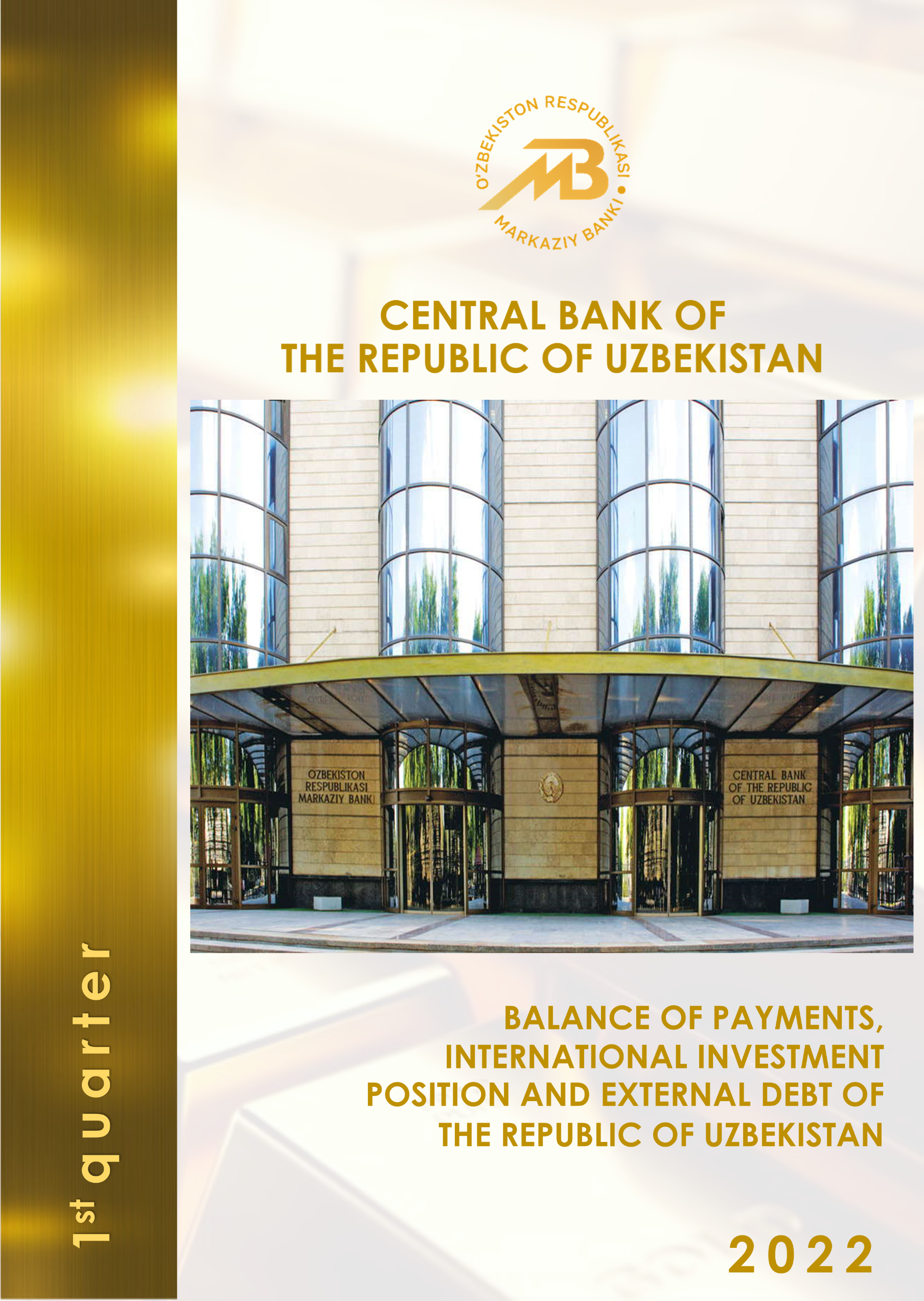 INTRODUCTIONThis publication is prepared by the Central Bank of the Republic of Uzbekistan. 
The publication provides information on the balance of payments and international investment position, as well as external debt for I quarter of 2022, which was compiled in accordance with the sixth edition of the Balance of Payments and International Investment Position Manual (BPM6. IMF, 2009) and External Debt Statistics Manual (IMF, 2013).The recovery of historical data and implementing new forms of reporting on external debt is being performed in line with transition to IMF’s Special Data Dissemination Standard 
and support users with consecutive data series.  Previously published historical series are adjusted when accounting methodology 
is changed and/or additional data is received. Wherein reports received on transactions between residents and nonresidents, information provided by business entities, detected statistical discrepancies and foreign trade data refinement are the sources for an update 
of previously published series.While performing a comparative analysis, some relative indicators, as well as expert opinions on the observed changes were presented to facilitate the understanding of the data in the context of overall economic conditions. Methodological comments on balance 
of payment, as well as sources of information and explanations to compiled data are given 
in a separate section at the end of the publication.The data, presented in the publication, is relevant as of June, 2022.Due to rounding of data provided in the tables of this review, minor discrepancies between the result and the sum of the summands are possible.Statistical tables on the analytical presentation of the balance of payments 
and international investment position and the total external debt are provided on the website of the Central Bank of the Republic of Uzbekistan http://www.cbu.uz/. In addition, statistical tables on the standard and analytical presentations of the balance of payments 
and international investment position are available on IMF’s http://data.imf.org/.For questions and proposals concerning the publication, please, contact the Central Bank of the Republic of Uzbekistan by the following phone numbers or e-mail addresses:Any questions and proposals can also be sent to e-mail address val@cbu.uz.The publication is published quarterly following the reporting quarter 
and available in Uzbek, Russian and English. The Central Bank expresses its gratitude to ministries, agencies, 
and organizations for cooperation in providing information for preparation of reports 
on balance of payments, international investment position of the Republic of Uzbekistan 
and total external debt and looks forward to further effective cooperation.TABLE OF CONTENTSANNOTATION	4I. BALANCE OF PAYMENTS OF THE REPUBLIC OF UZBEKISTAN	5CURRENT ACCOUNT	5GOODS	7SERVICES	12PRIMARY INCOME	14SECONDARY INCOME	15CAPITAL ACCOUNT	17FINANCIAL ACCOUNT	18DIRECT AND PORTFOLIO INVESTMENT	19II. INTERNATIONAL INVESTMENT POSITION OF THE REPUBLIC OF UZBEKISTAN	24GENERAL GOVERNMENT	25BANKING SECTOR	26OTHER SECTORS	27III. EXTERNAL DEBT OF THE REPUBLIC OF UZBEKISTAN	29BALANCE OF PAYMENTS FOR 2020 – 2021 AND 1ST QUARTER OF 2022.	35INTERNATIONAL INVESTMENT POSITION FOR 2020 – 2021 AND 1ST QUARTER OF 2022	37GROSS EXTERNAL DEBT FOR 2020- 2021 AND 1ST QUARTER OF 2022	40FOREIGN MERCHANDISE TRADE TURNOVER IN 2020 – 2021 AND 1ST QUARTER OF 2022.	43STRUCTURE OF MERCHANDISE EXPORTS AND IMPORTS FOR 1ST QUARTER OF 2021 AND 2022	44EXPORTED GOODS WITH HIGH COEFFICIENT OF PRODUCT CONCENTRATION  FOR 2020-2021 AND 1ST QUARTER OF 2022.	46IMPORTED GOODS WITH HIGH COEFFICIENT OF PRODUCT CONCENTRATION  
FOR 2020 – 2021 AND FOR THE 1ST QUARTER OF 2022.	50REGIONAL STRUCTURE OF INTERNATIONAL MERCHANDISE TRADE 
FOR THE 1ST QUARTER OF 2021 AND 2022	60EXTENDED CLASSIFICATION OF BALANCE OF INTERNATIONAL SERVICES 
FOR 2020-2021 AND FOR THE 1ST QUARTER OF 2022.	64PERSONAL TRANSFERS FOR THE 1ST QUARTER OF 2020 - 2022	69BALANCE OF PRIMARY INCOME FOR 1ST QUARTERS OF 2020 - 2022	71BALANCE OF SECONDARY INCOME FOR 1ST QUARTER 2020 - 2022	72NET INFLOWS OF FOREIGN DIRECT INVESTMENT FOR 1ST QUARTER OF 2021 AND 2022*	73INTERNATIONAL INVESTMENT POSITION FOR 1ST QUARTER OF 2022	74INTERNATIONAL INVESTMENT POSITION OF GENERAL GOVERNMENT SECTOR 
FOR 1ST QUARTER OF 2022	75INTERNATIONAL INVESTMENT POSITION OF BANKING SECTOR FOR 1ST QUARTER OF 2022	76INTERNATIONAL INVESTMENT POSITION OF OTHER SECTORS FOR 1ST QUARTER OF 2022	77INFORMATION ON RECEIPTS AND PAYMENTS OF PRIVATE EXTERNAL DEBT 
FOR 1ST QUARTER OF 2022	78FORECAST OF FUTURE PAYMENTS OF PRINCIPAL DEBT AND INTEREST	79METHODOLOGICAL COMMENTS	86GLOSSARY OF TERMS	93ANNOTATION The main factors that influenced the formation of the balance of payments indicators of the Republic of Uzbekistan for I quarter of 2022 were increasing economic activity in internal and external markets, increase in exernal trade turnover and inflow of money transfers, geopolitical instability in the world and other factors.Under the influence of the above factors, the current account formed with a deficit of USD 843.7 million (USD 2.1 billion for I quarter of 2021). At the same time, the negative trade (goods and services) balance (USD 2.1 billion) was partially offset by the positive balance of primary income and secondary income (USD 1.3 billion). Negative balance of the financial account for I quarter of 2022 accounted for 
USD 1.1 billion (USD 2.1 billion for I quarter of 2021). Growth of negative balance in financial account is due to decrease of financial assets of residents by USD 427.9 million and growth of their liabilities by USD 638.2 million. Reduction in financial account deficit is mainly due to increase of FX reserves and decrease in liabilities of loans and borrowings.Net foreign direct investment to Republic of Uzbekistan increased by USD 298.8 million (USD 251.1 million for I quarter of 2021). Net investments in capital (excluding operations of enterprises operating on the basis of product sharing agreements), amounted to USD 131.1 million, in the form of debt instruments from parent companies to USD 291.0 million. 
A net decrease of investments on the basis of production sharing agreements amounted to USD 178.5 million.Net increase in liabilities of portfolio investments amounted to USD 6.4 million 
during I quarter of 2022. This increase is due to interest accured but not paid during the quarter on international bonds issued by the government of the Republic of Uzbekistan, commercial banks and other enterprises.The net international investment position of the Republic of Uzbekistan remained almost the same compared to the beginning of this year and as for 1st April accounted 
USD 17.0 billion. The total volume of the assets in foreign currency and external liabilities of the Republic of Uzbekistan amounted to USD 69.9 billion and 52.9 billion respectively.  As of April 1, 2022, the total external debt of the Republic of Uzbekistan decreased 
by 1.8% (USD 721.5 million) and accounted for USD 38.8 billion (USD 39.6 billion as of January 1, 2022), of which USD 23.4 billion - government and government guaranteed external debt (decreased by USD 345.4 million or 1.5% relative to the beginning of the year) and USD 
15.5 billion – non guaranteed external debt (decresed by USD 376.0 million or 2% compared 
to the beginning of the year).I. BALANCE OF PAYMENTS OF THE REPUBLIC OF UZBEKISTANCURRENT ACCOUNTFor I quarter of 2022, the current account balance formed with deficit which amounted to USD 843.7 million (USD 2.1 billion for I quarter of 2021). The total trade turnover in current account operations (goods and services) amounted to USD 13.7 billion, while primary and secondary income amounted to USD 2.6 billion.Despite, export of services, income of residents and cross-border remittances increased compared to the corresponding period of previous year, the higher growth in import of goods was main reason for the formation of currenct account deficit. (Figure 1).Figure 1BALANCES OF CURRENT ACCOUNT COMPONENTS(mln. USD)In I quarter of 2022, accrued income in current account increased by 2 times, 
at the same time accrued expences increased by 41 % compared to the same period of previous year. (Table 2).Table 1STRUCTURE OF CURRENT INCOME AND CURRENT EXPENSES	 (mln. doll.)Thus, according to the results for I quarter of 2022, the negative trade balance, taking into account international services, according to the BPM6 methodology, amounted to USD 2.1 billion and the positive balance of primary and secondary income equaled 
USD 1.3 billion.GOODSFor the I quarter of 2022, foreign trade in goods (including trade of precious metals (gold) and adjustments) amounted to USD 11.8 billion (USD 6.7 billion for I quarter of 2021). Volume of exports and imports of goods amounted to USD 5.2 billion and USD 6.6 billion, respectively. Thus, negative trade balance of goods amounted to USD 1.4 billion.The volume of export of goods (excluding export of non-monetary gold and adjustments) increased by 14% or USD 264.7 million (for I quarter of 2021 increased by 
USD 358.0 million or 23%). Export of textile products increased by 12% or USD 85.6 million compared to the same period of the previous year and reached to USD 806.0 million, of which cotton yarn amounted to USD 416.0 million and knitted goods USD 100.0 million. Furthermore, the volume of exported gas increased by 83 % or by USD 34.7 million compare to the same period of the previous year and reached to USD 76.3 million. In this regard, 82% of the total volume of natural gas exports accounted for China, 15 % for Tadjikistan, 3 % for Kyrgyzstan. (Figure 2).Figure 2COMPONENTS OF GOODS EXPORTS(mln. USD)Import of goods increased by 39% or USD 1.9 billion compared to the corresponding period of the previous year (for I quarter of 2021, increase by 10% or USD 447.0 million)
 (Figure 3).Figure 3COMPONENTS OF GOODS IMPORTS(mln. USD)Moreover, for I quarter of 2022, 73% of total exports of goods (excluding non-monetary gold) accounted for six countries such as Turkey 19%, Russia and China 16% each, Kazakhstan 11%, Kyrgyzstan 7% and Tajikistan 4% (Figure 4).Groups of goods «precious metals and stones» – USD 3.0 billion (USD 54 million for
 I quarter of 2021), «textiles and textile products» – USD 806.0 million (USD 720.0 million for 
I quarter of 2021), «nonprecious metals and products of them» – USD 386.0 million (USD 326.0 million for I quarter of 2021), «vegetable products» – USD 221.0 million (USD 182.0 million for I quarter of 2021), «products of chemical industry» – USD 170.0 million (USD 132.0 million for I quarter of 2021), «mineral products» – USD 143 million (USD 180 million for I quarter of 2021) and «plastic materials and products» – USD 90.0 million (USD 113.0 million for I quarter of 2021) occupied a significant share in the structure of export and recorded 85 % of the total exports of goods (85% for I quarter of 2021) (Figure 5).Figure 4MAIN EXPORT DESTINATIONS(excluding export of non-monetary gold) (mln.USD) Figure 5MAJOR GROUPS OF EXPORTED PRODUCTS(normalized to total volume of export) (mln.USD) *non-monetary gold exports are not includedBesides, the groups of goods «machinery, equipment, mechanisms» – USD 1.9 billion (USD 1.4 billion for I quarter of 2021), «nonprecious metals and products of them» 
– USD 964.0 millon (USD 715.0 million for I quarter of 2021), «products of the chemical industry» – USD 815.0 million (USD 615.0 million for I quarter of 2021), «transportation equipment» – USD 735.0 million (USD 517.0 million for I quarter of 2021), «mineral products» – USD 479.0 million (USD 353.0 million for I quarter of 2021), «plastic materials and products» – USD 405.0 million (USD 227.0 million for I quarter of 2021) and «vegetable products» – USD 348.0 million (USD 241.0 million for I quarter of 2021) occupied a significant share in the structure of import of goods. These groups of goods recorded 80% of the total volume of imports of goods (79% for I quarter of 2021) (Figure 6).Figure 6MAJOR GROUPS OF IMPORTED PRODUCTS(normalized to total volume of import) (mln.USD)Import of goods for I quarter of 2022 from all major trading partners increased by 41% compare to the same period of the previous year. Herewith, the volume of imported goods from South Korea increased by 72 %, from China by 60%, from Germany by 50%, from Russia by 32%, from Kazakhstan by 21% and from Turkey 10%. (Figure 7). The total share of these countries in imports for I quarter of 2022 amounted to 73%, of which 25% accounted for China, 19% for Russia, 11% for Kazakhstan, 9% for South Korea, 6% for Turkey and 3% for Germany. (For I quarted of 2021, the total shares of these countries in the volume of imports was 71%, of which 21%, 20%, 13%, 7%, 7% and 2% can be attributed to these countries).At the same time, the share of European countries decreased from 23% to 19%, which was related to increase in the shares of main trading partners in the volume of imports.Figure 7MAIN IMPORT DESTINATIONS(mln.USD) SERVICESFor the I quarter of 2022 the deficit in international trade of services increased by 73 % compared to the same period of the previous year and amounted to USD 729.0 milion. 
Deficit of travel and transport related services increased 1.5 times and 53% respectively. Gradual relaxation of restrictions related to pandemic, led to relatively high growth of travel related services during the period. (Figures 8, 9).Figure 8MAIN TYPES OF EXPORTED SERVICES(mln.USD)During the reporting period, volume of exported services amounted to USD 571.0 million (USD 424.0 million for I quarter of 2021), while their imports amounted to USD 
1.3 billion (USD 845.0 million for I quarter of 2021). The volume of transportation services accounted for 54% of the total export of service and 46% of the total import of services.At the same time, international services related to export and import of tourism (travel) increased by 2 times. In particular, a significant recovery in tourism related international travel this year after easing of coronavirus restrictions contributes to the growth of the activity in this article.Figure 9MAIN TYPES OF IMPORTED SERVICES (mln.USD)The imports of transportation services were dominated by services provided by auto and rail transport. The volume of imports of transportation services by rail reached at the level of 2019 and amounted to USD 347.0 million (USD 298.0 million for I quarter of 2021), auto transport services increased to USD 128.0 million (USD 86.0 million for I quarter of 2021).In addition, import of air transport services reached USD 64 million (USD 51.0 million
 for I quarter of 2021), while volume of other types of transportation services amounted to 
USD 52.0 million (USD 18 million for I quarter of 2021).PRIMARY INCOMEThe positive balance of primary income for I quarter of 2022 was equal to 
USD 297.2 million (with deficit USD 49.7 million for I quarter of 2021) (Figure 10). The formation of positive balance of primary income is associated with the growth in the number of short-term workers abroad, as well as substantial growth of their income.For I quarter of 2022, the main source of the «Income» component were wages received by short-term workers from Uzbekistan abroad, which amounted to USD 750.0 million 
(USD 314.5 million for I quarter of 2021).Investment income of residents is increased by 40% compared to the same period 
of previous year and amounted to USD 17.3 million for I quarter of 2022 (USD 12.4 million 
for I quarter of 2021). This is mainly due to increase in income received from the placement of international reserves which amounted to USD 13.0 million (USD 11.0 million for I quarter of 2021). The remaining part of income was mainly accrued on correspondent accounts and deposits of residents in foreign banks.Figure 10CHANGES IN PRIMARY INCOME COMPONENTS(mln. USD)Moreover, investment income of non-residents in Uzbekistan amounted to 
USD 404.4 million (USD 333.4 million for I quarter of 2021), direct investment income amounted to USD 130.8 million (USD 109.7 million for I quarter of 2021). Accrued interest Income from loans and borrowing amounted to USD 204.1 million (USD 184.1 million 
for I quarter of 2021), from sovereign bonds of Uzbekistan and Eurobonds of commercial banks USD 66.2 million (USD 37.2 million for I quarter of 2021).SECONDARY INCOMEThe positive balance of secondary income amounted to USD 987.2 million 
(USD 1.1 billion for I quarter of 2021). The positive balance remains stable mainly due to cross-border remittances of long-term workers.These transfers make up the bulk of the components of the secondary income and are gratuitous transfers to individuals-residents (households) from abroad. Transfers 
to households are mainly carried out through international money transfer systems. 
(Figure 11).Figure 11CURRENT TRANSFERS(mln. USD)Receipts of secondary income for this year, as in previous periods, have seasonal character. Transfer of cross-border cash flows from non-official sector to official sector and growth the amount of workers abroad significantly increased cross-border remittances for 
I quarter of 2022. Admittedly, larger part of the cross-border remittances received by citizens 
of Uzbekistan are sent by their relatives permanently residing or living abroad 
(Figure 12).It should be noted, that remittances can be used not only by short-term workers to send assistance to their families and non-residents (who include workers that have been abroad for more than 1 year) to send personal transfers to residents, but also can be used for purpose of making settlements on foreign trade operations.At the same time, reducing restrictions on movement of individuals across the border resulted in increase of foreign currency cash flows. Figure 12MAIN SOURCES OF RECEIPTS OF INDIVIDUALS (mln. USD)CAPITAL ACCOUNTFor I quarter of 2022 the positive balance of capital account is amounted to USD 8.2 million (USD 1.8 million for I quarter of 2021). This is mainly due to capital grants and debt forgiveness on private external debt. (Figure 13).Figure 13CAPITAL ACCOUNT RECEIPTS(mln. USD) FINANCIAL ACCOUNTAccording to the results for I quarter of 2022, the negative balance of the financial account amounted to USD 1.1 billion 
(USD 2.1 billion for I quarter of 2021). Negative balance of financial account is due to decline of financial assets of residents by 
USD 427.9 million and increase of liabilities by USD 638.2 million. Financial account deficit decline is mainly due to increase of FX reserves 
and repayment of liabilities in “loans and borrowings” component. (Table 2).Table 2STRUCTURE OF CURRENT RECEIPTS AND CURRENT EXPENSES (mln. USD)DIRECT AND PORTFOLIO INVESTMENTFor I quarter of 2022 inflow of foreign direct investment increased by 19% or 
USD 47.8 million compared to the corresponding period of 2021 and amounted to 
USD 298.8 million.During reporting period net increase of foreign direct investment in captal of enterprises amounted to USD 131.1 million, (USD 268.6 million for I quarter of 2021) which was partly offset by the repatriation of investments made under production sharing agreements (PSA). The net increase in liabilities of subsidiaries on funds borrowed from head offices amounted 
to USD 291.0 million and increased by 6 times compared to the corresponding period of the previous year (USD 47.9 million for I quarter of 2021).Moreover, reinvestment of income by foreign investors decreased by 16% compared 
to corresponding period of the previous year and amounted to USD 55.2 million 
(USD 65.8 million for I quarter of 2021) (Figure 14). Figure 14CHANGE IN DIRECT INVESTMENT COMPONENTS(mln. USD) The negative balance of portfolio investments for I quarter of 2022 amounted to 
USD 6.4 million, due to interest accured but not paid during the quarter on international bonds issued by the government of the Republic of Uzbekistan, commercial banks and other enterprises.OTHER INVESTMENTSAssetsFor I quarter of 2022 net decrease of assets in component «Other investments» amounted to USD 522.9 million. Main components of the «Other investments» article were currency and deposits of residents and trade credits and advances (accounts receivable), which decreased by USD 255.8 million and USD 261.4 million, respectively.The analysis of the component «Currency and deposits» by sectors of the economy showed that the main volume of operations is attributed to assets of the population in foreign currency, in which negative trend for I quarter of 2022 was observed. This due to growth of the deposits of population in foreign currencies in commercial banks, as well as decrease in the balance of foreign currency assets in foreign accounts of residents (Figure 15).Figure 15NET CHANGES IN THE COMPONENT “CURRENCY AND DEPOSITS”(mln. USD) Net changes in the currency and deposits of the banking sector (balances 
of correspondent accounts and cash departments) were mainly formed as a result of decrease in foreign accounts and increase of cash foreign currency. During I quarter of 2022 net assets of Uzbek banks in foreign currency and deposits decreased by USD 34.6 million. Balance of transactions on trade credits and advances provided to non-residents under foreign trade contracts related to the purchase and sale of goods and services was negative and amounted to USD 261.4 million.LiabilitiesAssumption of obligations under the item "Other investments" in the first quarter of 2022 decreased by 62% compared to the same period last year and their net growth amounted to 335.9 million dollars. At the same time, the decrease in liabilities was due to the repayment by banks and non-financial organizations of the principal on debt for 192.9 million dollars.An analysis of the Credits and Loans component by sectors of the economy showed that, starting from 2018, the rate of accumulation of liabilities in the form of loans by the general government sector was growing, while in 2021, the net incurrence of liabilities on external loans of the public sector decreased by 58% or by USD 1.9 billion compared to the same period of last year. During the I quarter of 2022 government sector increased by USD 112.5 million compared to the corresponding period of previous year and amounted to USD 163.5 million.Net decline of liabilities on loans and borrowings of the banking sector for I quarter of 2022 was equal to USD 162.7 million and this decline was associated with the liquidation of short term loans attracted from foreign banks and international financial institutions 
(Figure 16).The balance of operations on external borrowings of other sectors decreased by USD 30 million, due to liqudation of guaranteed loans of non-financial companies, as well as repayments of mining metallurgy industry and energy sector.The net growth of liabilities in"Trade credits and advances" (accounts payable) in 
I quarter of 2022 increased by USD 185.6 million compared to the corresponding period of previous year and to the end of the reporting period amounted to USD 270.2 million.Figure 16NET CHANGES IN THE COMPOSITION OF “LOANS AND BORROWINGS” COMPONENT(mln. USD)II. INTERNATIONAL INVESTMENT POSITION OF THE REPUBLIC OF UZBEKISTANFor April 1 of 2022, the net investment position of the Republic of Uzbekistan has not changed compared to beginning of the year and amounted to USD 17.0 billion. In this regard, the total volume of foreign assets and external liabilities of the country amounted to USD 69.9 billion and USD 52.9 billion respectively. An analysis of the change in the net investment position for the period showed that, 
a decrease in assets in currency and deposits, trade credits and advances, as well as an increase in liabilities on direct and other investments had a negative impact on the net investment position, while non-operational changes due to depreciation of the soum against foreign currency and the fall in prices for international bonds of Uzbekistan in the financial markets had a positive impact on the net investment position.An analysis of the international investment position by sectors of the economy for considered period showed that, the general government sector and other sectors remained «net creditor» , while banking sector was «net borrower». (Figure 17).Figure 17NET INVESTMENT POSITION BY SECTOR OF ECONOMY(mln. USD)GENERAL GOVERNMENTAssetsFor I quarter of 2022, total assets of the general government sector increased by 
USD 15.7 million and amounted to USD 35.2 billion. This change was mainly due to the changes in FX reserves in the article “currency and deposits”. Changes in non-operational changes related to monetary gold, related to increase of gold price on international financial markets supported rebalancing in reserve assets.From the beginning of 2022, in international financial markets, the price of gold increased from 1809.1 to 1924.1 dollars/troy ounce, which had a positive effect on the investment position of the public sector (Figure 18).Figure 18WORLD PRICE OF GOLD DYNAMICS(USD/tr. ounce)LiabilitiesLiabilities of general government mainly consist of external debt serviced by government and government-issued securities, as well as SDR allocations from IMF under the general distribution. Liabilities to non-residents in the general government sector increased by USD 163.5 million due to new attracted loans, while decrease of the Uzbek eurobond international prices 
and depreciation of sum against foreign currencies contributed to a decrease in liabilities through non-operational changes by 1% or USD 213.4 million compared with the beginning of the year. In this regard, the liabilities of the general government sector as of April 1 of this year amounted to USD 18.8 billion.BANKING SECTORAssetsFor I quarter of 2022 total external assets of commercial banks decreased by 
USD 34.6 million and as of April 1 accounted to USD 2.9 billion. This is due to a larger decrease in nostro accounts as compared to the increase in foreign currency cash in bank cash departments.LiabilitiesFor the considered period, external liabilities of the banking sector decreased by 
4 percent or USD 290.5 million and amounted to USD 7.9 billion at the end of reporting period. The reduction of liabilities due to price and exchange rate changes was observed in the component «Credits and borrowings» (decrease by USD 235.7 million) and «Portfolio investment» (decrease by USD 107.0 million). In past years, 4 Eurobonds were placed on international financial markets by commercial banks. As of April 1, 2022, market price of Eurobonds amounted to USD 886.8 million.Of which:Uzsanoatqurilishbank USD 300.0 million for 5 years (current price 90.57%)Milliy bank USD 300.0 million for 5 years (current price 85.09%)Ipoteka bank USD 300.0 million for 3 years (current price 89.22%)Ipoteka bank UZS 785.0 billion for 3 years (current price 100.00%).As of April 1, 2022, 76.1% of the banking sector's liabilities to non-residents are credits and loans from foreign banks and international financial organizations. (Figure 19).Figure 19OTHER SECTORSAssetsIn I quarter of 2022, foreign assets of other sectors declined by 1 percent or by USD 483.5 million and during the reporting period amounted to USD 31.8 billion. The decrease in assets in the “Currency and Deposits” component amounted to USD 222.6 million, as well as in the trade credits and advances component (accounts receivable) of USD 261.4 million.LiabilitiesForeign liabilities of other the sectors in I quarter of 2022 amounted to 
USD 26.1 billion. The growth of other sector’s liabilities was observed mainly due to "foreign direct investment" (USD 263.5 million) and "trade credits and advances" (USD 270.2 million), but in "loans and borrowing" detected reduction of liabilities (by USD 30.2 million).However, other non-operational changes associated with the exchange rate and statistical adjustments identified in past years' data on foreign direct investment contributed to rebalancing of liabilities. The amount of receipt from foreign investors under the PSA amounted to 
USD 54.6 million, and the accrual of compensation payments to foreign investors amounted to USD 233.1 million and in the PSA enterprises, the net decrease in investment was equal to USD 178.5 million.For non-financial enterprises, with the exception of PSA enterprises, for I quarter of 2022, the net inflow of foreign direct investment in share capital was USD 130.9 million, reinvestment of income was equal to USD 20.8 million and investments in the form of debt instruments from parent companies were equal to USD 291.0 million. Thus, the net growth of investment in non-financial enterprises was equal to USD 298.8 million.III. EXTERNAL DEBT OF THE REPUBLIC OF UZBEKISTANTotal external debt reflects the liabilities of residents to nonresidents, which require the payment of principal debt and interests. Total external debt includes the debt of government and guaranteed by government (further – government external debt), and non-guaranteed external debt (further – private sector external debt).Total external debt maintains a growing trend. This process is explained, for government debt, by the attraction of new external borrowings to finance government programs for the development of industries and region, while private sector debt started to increase mostly due to attracting new loans and repayment of existing debt by the commercial banks and other sectors of the economy. (Figure 20). Figure 20TIME SERIES OF TOTAL EXTERNAL DEBT OF THE REPUBLIC OF UZBEKISTAN(billion USD) The unstable geopolitical situation in the world in I quarter of 2022 caused a slowdown in attracting borrowings by the public and private sectors, as well as repayments of principal debt, which affected the balance of external borrowings.The volume of total external debt of the Republic of Uzbekistan as of April 1, 2022 amounted to USD 38.8 billion, showing an increase by 1.8% or USD 721.5 million in comparison with the beginning of 2022 (Table 3).Table 3STRUCTURE AND CHANGE OF TOTAL EXTERNAL DEBT (mln. USD)In I quarter of 2022 the government external debt of the Republic of Uzbekistan decreased by 1.5 percent or by USD 345.4 million considering changes in exchange rates, pices and accounted to USD 23.4 billion. This is a consequence of the repayment of government-guaranteed loans to non-financial enterprises and a decrease in market prices at the end of the reporting period for government securities.As of April 1st of 2022, the private external debt was decreased by 2% or USD 376.0 million, and accounted to USD 15.5 billion. This is mainly due to repayments of principals on the debt by bank sector, energy sector (oil and gas) and mining industry and decrease in price of securities in financial markets.Table 4THE STRUCTURE OF EXTERNAL DEBT ON THE BASIS OF MATURITY(as of April 1, 2022)In I quarter of 2022, the private sector attracted USD 1.2 billion. Borrowings, mainly, were set by commercial banks – USD 389.0 million, mining and metallurgy sector – USD 217.0 million, oil and energy sector– USD 171.0 million, and other sectors of the economy – USD 455.0 million. (Figure 21).Attraction of loans by banks decreased by 518.0 USD million compared to corresponding period of previous year, whereas by mining and metallurgy industry and other sectors of economy increased by USD 179.0 million and 262.0 million respectively.Government attracted USD 281 million, which is USD 68 million less than in the same period of last year.In addition, during the considered period, the government sector made principal repayments in the amount of USD 252.0 million and interest repayments in the amount of USD 127.0 millionThe private sector made principal repayments in the amount of USD 1.0 billion and interest repayments in the amount of USD 110.0 millionBulk of principal and interest repayments are made by government, banking sector and mining and metallurgy industry sectors (Figures 22, 23).Annexes 14.1-14.8 provide data on receipts and repayments of private external debt for the first quarter of 2022, as well as forecasts for the repayment of principal and interest on private external debt by types of creditors and borrowers in accordance with the international reporting system.Addenda 1BALANCE OF PAYMENTS FOR 2020 – 2021 AND 1ST QUARTER OF 2022.(analytic presentation) (mln. USD)This statistic report uses analytic presentation, described in the 6th edition of the Balance of Payments Manual (BPM6).Addenda 2INTERNATIONAL INVESTMENT POSITION FOR 2020 – 2021 AND 1ST QUARTER OF 2022(mln. USD)Addenda 3GROSS EXTERNAL DEBT FOR 2020- 2021 AND 1ST QUARTER OF 2022(mln. USD.)1 Debt securities takes into account by market price (in the presence)2 Other sectors not included intercompany lending (indicates in special article)Addenda 4FOREIGN MERCHANDISE TRADE TURNOVER IN 2020 – 2021 AND 1ST QUARTER OF 2022.(mln. USD)Addenda 5STRUCTURE OF MERCHANDISE EXPORTS AND IMPORTS FOR 1ST QUARTER OF 2021 AND 2022(mln. USD)Addenda 6.1EXPORTED GOODS WITH HIGH COEFFICIENT OF PRODUCT CONCENTRATION 
FOR 2020-2021 AND 1ST QUARTER OF 2022.(mln. USD)Addenda 6.2IMPORTED GOODS WITH HIGH COEFFICIENT OF PRODUCT CONCENTRATION 
FOR 2020 – 2021 AND FOR THE 1ST QUARTER OF 2022.(mln. USD)Addenda 7REGIONAL STRUCTURE OF INTERNATIONAL MERCHANDISE TRADE FOR THE 1ST QUARTER OF 2021 AND 2022(mln. USD.)* without adjustments for CIP / FOB, shuttle export / import and goods purchased in ports  Addenda 8EXTENDED CLASSIFICATION OF BALANCE OF INTERNATIONAL SERVICES FOR 2020-2021 AND FOR THE 1ST QUARTER OF 2022. (mln. USD)Addenda 9PERSONAL TRANSFERS FOR THE 1ST QUARTER OF 2020 - 2022 (cross-border money transfers of individuals)(mln. USD)Addenda 10BALANCE OF PRIMARY INCOME FOR 1ST QUARTERS OF 2020 - 2022(mln. USD)Addenda 11BALANCE OF SECONDARY INCOME FOR 1ST QUARTER 2020 - 2022(mln. USD)Addenda 12NET INFLOWS OF FOREIGN DIRECT INVESTMENT FOR 1ST QUARTER OF 2021 AND 2022*(mln. USD)* data reflects difference in receipt flows and repatriation of investment and differs from results of other surveys, conducted by State statistics committee for calculation of mastered investments. The survey conducted based on the methodology of balance of payments collects information only on net changes in non-residents’ investment amount in capital and can differ from data produced by other agencies.** net change in investment of foreign investors in capital of non-financial companies as well as retained earnings are determined on the basis of a survey conducted by State statistics committee.Addenda 13.1INTERNATIONAL INVESTMENT POSITION FOR 1ST QUARTER OF 2022(detailed by main components)(mln. USD)Addenda 13.2INTERNATIONAL INVESTMENT POSITION OF GENERAL GOVERNMENT SECTOR FOR 1ST QUARTER OF 2022(detailed by main components) (mln. USD)Addenda 13.3INTERNATIONAL INVESTMENT POSITION OF BANKING SECTOR FOR 1ST QUARTER OF 2022(detailed by main components)(mln. USD)Addenda 13.4INTERNATIONAL INVESTMENT POSITION OF OTHER SECTORS FOR 1ST QUARTER OF 2022(detailed by main components) (mln. USD)Addenda 14.1INFORMATION ON RECEIPTS AND PAYMENTS OF PRIVATE EXTERNAL DEBT FOR 1ST QUARTER OF 2022(Type of borrower: all borrowers)(mln. USD)Addenda 14.2FORECAST OF FUTURE PAYMENTS OF PRINCIPAL DEBT AND INTEREST(Type of borrower: all borrowers)Addenda 14.3INFORMATION ON RECEIPTS AND PAYMENTS OF PRIVATE EXTERNAL DEBT FOR 1ST QUARTER OF 2022
(Type of borrower: banks) (mln. USD)Addenda 14.4FORECAST OF FUTURE PAYMENTS OF PRINCIPAL DEBT AND INTEREST
(Type of borrower: banks)Addenda 14.5INFORMATION ON RECEIPTS AND PAYMENTS OF PRIVATE EXTERNAL DEBT FOR 1ST QUARTER OF 2022
(Type of borrower: enterprises with direct investments) (mln. USD)Addenda 14.6FORECAST OF FUTURE PAYMENTS OF PRINCIPAL DEBT AND INTEREST
(Type of borrower: enterprises with direct investments)Addenda 14.7INFORMATION ON RECEIPTS AND PAYMENTS OF PRIVATE EXTERNAL DEBT FOR 1ST QUARTER OF 2022
(Type of borrower: all borrowers, except for banks and enterprises with direct investments)(mln. USD)Addenda 14.8FORECAST OF FUTURE PAYMENTS OF PRINCIPAL DEBT AND INTEREST
(Type of borrower: all borrowers, except for banks and enterprises with direct investments)METHODOLOGICAL COMMENTSSince 2018, the Central bank started the compilation of the balance of payments, international investment position and external debt in accordance with the Balance of Payments and International Investment Position Manual (BPM6. IMF, 2009).The purpose of compiling external sector statistics (balance of payments and international investment position) is to provide an integrated foundation for analyzing the foreign economic activity of the country, including its indicators, exchange rate policy, reserve management and external vulnerability to possible risksThe balance of payments, international investment position and external debt of the Republic of Uzbekistan are published on quarterly basis.Balance of payments, international investment position, and external debt statistics can be revised regularly based on the latest available data.The current methodological comments are derived from Balance of Payments and International Investment Position Manual (BPM6. IMF, 2009) and intended to help users to better understand the foundations, principles, and structure of the balance of payments.1.1. Methodological standards of the balance of payments The balance of payments (BOP) is a systemized, macroeconomic and statistical report, which reflects the summarized economic transactions between residents and non-residents for a certain period. The data is classified and compiled based on BPM6 and in accordance with the international standards. Definitions and main principles.The structure of balance of payments consists of the current account, the capital account and the financial account. The current account covers the trade balance of goods and services, as well as balances of primary and secondary income. The capital account reflects acquisition/disposal of non-produced, non-financial assets and capital transfers. The financial account is divided into direct investment, portfolio investment, financial derivatives, other investments and reserve assets.The sum of current and capital account balances is net lending to the rest of the world. Conceptually, it is equal to the balance of financial account. Financial account operations plus exchange rate, price and other changes reflect the difference between the beginning and the end stocks of the international investment position.An economic unit is considered as a resident unit when it has a center of economic interest and a permanent location in the economic territory of a country for more than one year. At the same time for individuals, residence is determined regardless of citizenship. The economic territory of a country consists of its geographic territory administered by a government and is subject to the same legislation. An individual or legal person is considered 
to have a center of economic interest within a country when they have some location – a dwelling, place of production or other premises – within the economic territory of the country for either indefinitely or over a finite but long period of time.Economic sectorsThe financial account components of the BOP – direct investment, portfolio investment, financial derivatives, and other investment – are disaggregated by the economic sector of the residents involved in the operations. Four economic sectors are distinguished:- Central bank – the Central Bank of Uzbekistan;- Deposit-taking corporations, except central bank - commercial banks of Uzbekistan;- General government – which comprises central government institutions and local public authorities;- Other sectors, subdivided in two categories: other financial corporations (microfinance organizations, insurance companies and others) and non-financial corporations, households and non-profit institutions serving households (NPISH)Types of Transactions-  exchanges – most transactions likely to be recorded in the balance of payments can be characterized as exchanges in which one transactor provides an economic value to another transactor and receives equal value in return. Most transactions reflected in the balance of payments can be characterized as exchanges;-  transfers – transactions in which one transactor provides economic value to another transactor and does not receive equivalent value in return;-imputed transactions – when transactions are imputed and entries are made in the balance of payments accounts when no actual payment occurs i.e. accrual of interest.The transactions mentioned above are reflected in the accounts of BOP as follows:Goods comprise transactions with goods that cross the border of the country and either involve change of ownership between residents and non-residents (general merchandise, goods procured by carriers, and non-monetary gold).Services cover all types of services that are performed by residents for nonresidents and vice versa and are divided into following categories:- manufacturing services of physical inputs owned by others (nonresidents);- maintenance and repair services not included elsewhere;- all types of transportation services (passenger, freight and others)- travel services (expenditures of nonresident travelers for business and personal purposes during their stay in Uzbekistan and expenses of resident travelers for business and personal purposes during their stay abroad).-  services of financial intermediaries;- remaining types of services (construction; insurance services; computer and information services; other business services; personal, cultural and recreational services; government services; and services not included in other categories)Primary income indicates two types of flows between residents and nonresidents:- compensation of employees in the form of salaries, wages or other benefits, in cash or in kind, paid by employers to employees when the parties have a different residency status. These remunerations also include taxes paid in the host country, which are reflected in an opposite side entry in the current transfers item. Employees’ expenditures in the host country are registered in the item “Travel” of article “Services”;- investment income covers income receivable, associated with residents’ holdings of external financial assets, or payable, associated with residents’ liabilities to nonresidents. Investment income consists of direct investment income, portfolio investment income, income on other investment and on reserve assets. Investment income is subdivided into dividends, reinvested earnings, interest and investment income attributable to policy-holders in insurance, pension schemes, and standardized guarantees, and to investment fund shareholders.Secondary income shows current transfers between residents and non-residents. It is an offsetting entry for real resources or financial items provided without quid pro quo by one economy to another. The most common examples of current transfers are grants and humanitarian aid and technical assistance. This component also covers current international cooperation, current taxes on income, personal transfers, social benefits, and net nonlife insurance premiums.Capital account shows capital transfers receivable and payable between residents and nonresidents, and the acquisition and disposal of non-produced, nonfinancial assets. Transfer is considered as capital if it is intended for acquisition of fixed assets or capital construction.Non-produced nonfinancial assets include intangible assets covering contracts, leases, licenses, and marketing assets; and natural resources (generally land).Financial account assets and liabilities cover functional categories: Direct investment, portfolio investment, financial derivatives, other investments and reserve assets. Direct investment is a category of international investment in which a resident entity in one economy (the direct investor) acquires a lasting interest in an entity resident in another economy (the direct investment enterprise). A direct investor in an enterprise is an investor that owns 10% or more of ordinary shares or voting power (for an incorporated enterprise) or the equivalent (for an unincorporated enterprise). The “direct investment” relationship is extended to enterprises in which goods and/or money are invested from enterprises associated with them: to capital investment between associated enterprises, branches and their head offices. Direct investment includes equity capital, reinvested earnings and other earnings. Portfolio investments are in the form of equity and investment fund shares and debt securities. Debt securities traded in international markets are recorded at market price. Financial derivatives are financial instruments that are linked to a specific financial instrument, indicator, or commodity and through which specific financial risks can be traded in financial markets in their own right. Financial derivatives comprise transactions with swaps, options, guarantees, deposits, etc., and are registered on a net basis.Other investments are primarily divided into net acquisition of financial assets and net incurrence of liabilities. Other investment covers other equity, currency and deposits, loans, insurance, pension, and standardized guarantee schemes, trade credit and advances, and other accounts receivable/payable.Other securities include investments that are not direct investments or reserve assets. Other securities are not in the form of securities; therefore, they are not included in securities.Currencies and deposits include all claims to the Central Bank and commercial banks, in some cases other institutional sectors, in the form of cash banknotes and coins, as well as deposits.Insurance, pension and standard guarantee programs include (a) insurance technical reserves (except life insurance), (b) rights to life insurance and annuity payments, (c) rights to receive a pension, (d) pension fund claims on companies, that manage pension funds, (e) eligibility for benefits not related to pension schemes, (e) provisions to cover standard guarantees.Trade credit and advances arise when payment for goods or services is not made at the same time as the change in ownership of a good or provision of a service. If a payment is made before the change of ownership, there is an advance.Other accounts receivable/payable includes accounts receivable or payable other than those included above.Special drawing rights (SDRs) are international reserve assets created by the IMF and allocated to members to supplement existing official reserves. SDRs are held only by the monetary authorities of IMF members and a limited number of international financial institutions.Reserve assets are those external assets that are readily available to and controlled by monetary authorities for meeting balance of payments financing needs, for intervention in exchange markets, and for other related purposes.The BOP is constructed on the basis of a double entry book-keeping system. Every recorded transaction is represented by two entries with equal values. One of these entries is recorded under credit; the other is recorded under debit. For example, in the case where an export operation was made, the transaction value in the BOP will be reflected as credit in “Export” and as debit in “Assets – currency and deposits”. The sum of all credit and debit entries should equal to zero. In practice, however, the accounts frequently do not balance. Data for balance of payments estimates are often obtained from different sources and, as a result, there may be a summary “net errors and omissions”.Credit entries are recorded for exports, primary and secondary income received and acquisition of non-produced non-financial assets.Debit entries are recorded for imports, primary and secondary income paid and disposal of non-produced non-financial assets.The international accounts follow net recording in the financial account. Net recording, means aggregations or combinations that show net changes (increases less reductions) in a particular financial asset or a liability category on the same side of the balance sheet. Transactions on financial assets and liabilities are shown under “Net acquisition of financial assets” and “Net incurrence of liabilities”. Net acquisition of assets equals increase of the asset less decrease of the same asset. Transaction with positive sign means increase, while negative sign – decrease. Calculation of net acquisition of financial liabilities are in the same way as assets are calculated.Market prices are the basis for valuation in the international accounts. Market prices for transactions are defined as amounts of money that buyers are willing to pay for acquiring something from sellers who, in his/her turn, has willing to sell. The exchanges are made between independent parties and on the basis of commercial considerations only.Time of transaction recording is real time or estimated time when ownership change occurred. This is the time when transaction was recorded in financial reports.Standard and analytical presentation of BOPStandard presentation - BOP items are grouped corresponding to national accounts and other macroeconomic statistics standard classifications.Analytical presentation denotes reorganization of standard BOP items in a way where international transactions balance is financed with international reserves, IMF or other international donor credits or other exceptional financing items.1.2. Sources of data and commentary on the compilation of components.The main sources of information for compiling balance of payments data are the State Customs Committee, State Statistics Committee, enterprises and operators’ data on production sharing agreements (PSA), State Border Protection Committee, State Personalization Center, Central Bank, Ministry of Finance, Ministry of Foreign Affairs, and other organizations.Along with the reports received, some changes are made to improve the quality of the data and ensure their compliance with the methodology.Data on imports/exports of goodsExport and import data are reflected in FOB prices in the balance of payments. Data on the import and export of goods are obtained from the State Customs Committee. CIF prices of imported goods are adjusted based on the coefficients calculated by weight, taking into account the mode of transport at the border and the region of shipment of goods.Official data received from the State Customs Committee are supplemented with data on gold exports and are adjusted based on estimates of the Central Bank regarding shuttle exports and imports, as well as additional data obtained and identified statistical discrepancies in mirror statistics for the main trading partners.Estimation of the value of goods imported/exported by individuals for subsequent resale is calculated as the product of the number of "shuttles" and the average value of the goods imported and exported by them. The average value has been derived on the basis of a quarterly survey conducted at border posts and airports in all regions of the country.International servicesInitial data for the exports and imports of transport services are obtained from the State Committee on Statistics. Additional data are obtained and calculations are made for the most significant and missing components. In particular:For transport services- estimations are made on the amount of imported air, rail and road transport services. For example, the import of air transport is calculated by multiplying the number of persons who entered and left the country by air, minus the number of citizens of Uzbekistan transported by the national carrier, to the average price of a ticket to the main countries of departure of citizens of Uzbekistan;- information on the amount of air transport exports is received from national air carrier, including the goods sold to foreign ships at airports in Uzbekistan and purchased by ships of Uzbekistan at foreign airports;- information on the amount and value of goods transported for non-residents is obtained from Uzbekistan Railways;- CIF-FOB corrections are added separately to the amount of imports for each mode of transport based on their share in total volume of imports.For travel services:- expenses of short-term workers during their stay abroad are added to the data of the State statistics committee on debit and credit of business travels;- the amount of exports and imports of personal travel services (tourism) are calculated based on data from the border service and the results of a survey on tourist statistics conducted by the State Statistics Committee in May 2018. Since the coefficients generated by the results of the tourist survey of residents also include the amount of transport expenses, they are deducted from the debit of travel services in order to avoid double counting.For other services:- to reflect information on public services not included elsewhere, information obtained from the Ministry of Foreign Affairs is used;- to reflect insurance services, data are obtained from insurance companies and adjustments are made if discrepancies are identified. In addition, the cost of the cargo insurance service, obtained while calculating the CIF-FOB adjustment, is included in insurance services.Primary income- calculation of primary income is carried out on the basis of the cross-border money remittances data, generated by the Central Bank and cash imports of foreign currencies, formed by the State Customs Committee until 2018. The data are complemented by an estimate of the income of residents working at embassies and international institutions in the territory of the Republic of Uzbekistan.Calculation of wages of short-term workers is carried out in the methodology recommended by the IMF expert during the technical assistance mission. At the same time, the number of citizens of Uzbekistan who went abroad to work during the reporting and previous three quarters are multiplied to decreasing coefficients in order to determine the quantity of short-term workers in the calculations. The estimated number of short-term workers is multiplied by the average amount of their income to determine the total amount of their earnings. This approach also enables the determination of their travel expenses and mandatory payments in the form of taxes and patent fees. - investment income is calculated on the basis of data from the Central Bank, commercial banks, the Ministry of Finance and enterprises operating on the basis of the PSA. Wherein, commercial banks provide data on accrued interest on unsecured private debt, while the Ministry of Finance presents data on accrued interest on loans attracted by the government or under its guarantee.Secondary income- personal transfers are calculated on the basis of cross-border money remittances data, generated by the Central Bank and cash imports of foreign currencies, formed by the State Customs Committee until 2018. The net earnings of short-term workers are deducted from the total amount of remittances into the country and the cash import of foreign currency by the citizens of Uzbekistan and the balance is indicated as a transfer;- data on grants in monetary form are presented by commercial banks, while humanitarian assistance received in the form of goods is obtained from the database of the State Customs Committee;- the Ministry of Finance provides information on the contributions of the Republic of Uzbekistan to international organizations.Capital account- information on capital transfers is compiled on the basis of data obtained from commercial banks and other sources of data.Financial accountDirect investment- data on direct investment are generated by using the results of a survey conducted by the State Statistics Committee. The form of the survey is based on the reporting forms recommended by the International Monetary Fund. Additionally, enterprises operating on the basis of PSA provide data on investments made. Furthermore, information on direct investment in commercial banks and other non-bank financial institutions is received from commercial banks and other non-bank financial institutions. Data on intercompany loans from related companies are submitted by commercial banks;- direct investments of enterprises of Uzbekistan abroad are insignificant. Moreover, the determination of their real volume from administrative data is not feasible.Portfolio investment- data on portfolio investments are generated by using the results of a survey conducted by the State Statistics Committee. The form of the survey is based on the reporting forms recommended by the International Monetary Fund. Information on portfolio investment in commercial banks and other non-bank financial institutions is received from commercial banks and other non-bank financial institutions. Data on market prices of traded securities are derived from Bloomberg.Other investment - data on external loans and balances of correspondent accounts are formed on the basis of data of the Central Bank, the Ministry of Finance and commercial banks; - trade credits and advances are calculated on the basis of data received from commercial banks.Reserve assets- source of information on reserve assets is the Central Bank.1.3. Methodological standards of international investment positionInternational Investment Position (IIP) of the Republic of Uzbekistan is compiled in accordance with the sixth edition of the Balance of Payments and International Investment Position Manual (BPM6, IMF,2009).The IIP shows the balance of the country's external financial assets and liabilities for a certain period of time. The IIP includes the full range of claims and obligations to non-residents from different institutional sectors: the Central Bank, depository corporations other than the Central Bank, the Government, and other sectors. The main articles of this report are identical to the articles of the financial account: direct investment, portfolio investment, financial derivatives, other investments and reserve assets.The difference between financial assets and liabilities of the economy is a net investment position. Thus, a sector in the IIP can either be a “net lender” or a “net borrower”.The IIP is compiled in the form of a table reflecting flows and balances of operations.1.4. Sources of information and the formation of data on the external debt of the Republic of UzbekistanThe external debt of the Republic of Uzbekistan consists of the outstanding balance of debt on foreign borrowings of residents of the Republic of Uzbekistan, as well as accrued but unpaid interest on those borrowings. External debt is divided into private sector external debt and government external debt. Government external debt includes loans received by the government or under the guarantee of the government of the Republic of Uzbekistan.The Ministry of Finance of the Republic of Uzbekistan provides data on the disbursements of funds, accrual of interest and payments related to the government external debt.The external debt of the private sector consists of external borrowings received without the guarantee of the government of the Republic of Uzbekistan, including debt on loans provided by foreign parent companies. Information on the external debt of the private sector is provided by commercial banks.Data on the external debt of the private sector are formed in the context of economic sectors (oil and gas and energy sector, banking, telecommunications, textile and other sectors).Also, banks provide data on the forecasts relating to the future repayment of principal and interest. Starting from 2020 along the transitioning to IMF Special data dissemination standart gross external debt is presented in accordance with External debt manual (IMF, 2013).Following sectorization and detail is provided:Sectors: General government sector, Central bank, Commercial banks, Other sectors.Initial maturity: short term, long term.Instruments: currency and deposits, debt securities, loans, trade credits and advances, other debt liabilities.Debt securities are provided at market value; memorandum shows debt secutirites in nominal value with accrued interest.Intragroup financing (ex. loans from parent companies) are shown in separate line.1.5. Legal basis of data compilation1. Laws of the Republic of Uzbekistan «On the Central bank of the Republic of Uzbekistan» and «On currency regulation» (new edition).2. Decree by the President of the Republic of Uzbekistan dated January 9, 2018 № УП-5296 
«On measures for fundamental improvement of activities of the Central bank of Uzbekistan.3. Decree by the President of the Republic of Uzbekistan dated September 12, 2017 
№ Р-5054 «On measures to ensure openness and transparency of economic and financial data on Republic of Uzbekistan»4. Decree of the Cabinet of Ministers 
of Uzbekistan dated April 3, 2018 № 263 
«On measures to ensure compilation of external sector statistics of the Republic of Uzbekistan».GLOSSARY OF TERMS(+998) 71 212-60-38j.fayzullaxodjaev@cbu.uzJ. FayzullaxodjaevDirector of Department(+998) 71 212-60-76r.mirzaahmedov@cbu.uzR. Mirzaakhmedov Head of Balance of Payments Division(+998) 71 212-60-42z.irgashev@cbu.uzZ. Irgashev Deputy Head of Balance of Payments DivisionIndicators20202021202120212021202120212022Changes 
(in the regard 
2021 Q1)Indicators202020211Q2Q3Q4Q1Q1QChanges 
(in the regard 
2021 Q1)Incomes receivable21 762,625 766,63 935,16 781,96 029,99 019,67 703,27 703,295,8%Export14 531,716 399,42 372,24 588,93 198,76 239,65 770,65 770,62 timesGoods12 832,214 142,31 947,74 025,32 536,15 633,15 199,35 199,33 timesw/o gold6 974,89 878,51 924,12 605,32 490,802 858,22 188,82 188,813,8%Services1 699,52 257,1424,5563,6662,6606,5571,3571,334,6%Primary income receivable1 583,02 377,9314,5727,3649,8686,2749,7749,72 timesSecondary income receivable5 647,96 989,31 248,41 465,82 181,32 093,81 182,81 182,8-5,3%Expenses payable24 770,030 591,56 055,07 963,37 890,18 683,08 546,98 546,941,2%Import22 559,627 773,85 583,37 154,07 199,07 837,57 898,77 898,741,5%Goods19 048,323 046,44 738,35 959,05 894,86 454,36 598,36 598,339,3%Services3 511,34 727,4845,01 195,01 304,21 383,11 300,41 300,453,9%Primary income receivable1 774,62 187,8364,3641,2537,0645,3452,5452,524,2%Secondary income receivable435,8629,9107,5168,1154,0200,3195,6195,682,0%Current account balance-3 007,4-4 824,9-2 119,9-1 181,4-1 860,2336,6-843,7-843,7-60,2%Indicators20202020202020202020202120212021202120212022Q1Indicators20201Q2Q3Q4Q20211Q2Q3Q4Q2022Q1Financial account-4 119,0-1 322,9-1 895,22 404,1-3 305,0-6 293,7-2 066,5-1 589,0-2 351,2-287,1-1 066,1Net acquisition of financial assets7 048,2611,0453,84 275,11 708,23 792,1-932,41 134,11 061,02 529,4-427,9Direct investment abroad11,39,30,70,60,72,60,60,60,60,80,6Portfolio investment----------Other investments5 265,5601,0427,62 301,51 935,44 255,9355,4626,81 877,61 396,1-522,9of which currency and deposits3 149,4390,4221,5892,21 645,23 282,0272,0235,71 537,01 237,4-261,9trade credits and advances2 112,8210,1203,01 409,6290,2970,082,5388,9339,3159,3-261,3Reserve assets1 771,40,725,51 973,0-227,8-466,4-1 288,4506,7-817,31 132,594,4Net acquisition of financial liabilities11 167,21 934,02 349,01 871,05 013,210 085,81 134,02 723,13 412,22 816,5638,2Direct investment from abroad1 728,2244,6448,3367,4667,92 044,5251,4876,2603,6313,2298,8Portfolio investment1 389,41,411,2-4,11 380,81 994,912,3372,2905,3705,16,4Financial derivatives-6,4-0,3-1,7-1,1-3,2-12,7-3,2-3,0-3,5-3,1-2,8Other investments8 056,01 688,21 891,21 508,82 967,76 059,3873,61 477,61 906,81 801,3335,9of which loans7 081,21 224,81 823,91 318,72 713,84 355,3731,91 134,0835,41 654,0-29,5trade credits and advances568,5400,4-191,5135,5224,2856,284,6257,8312,3201,5270,2other payables205,343,8238,2-10,1-66,7-3,472,374,89,4-159,950,7Insert 1. Operations on liabilities in financial account.The analysis of operations on liabilities in the financial account showed that flows on liabilities mainly consist of «Foreign direct investments» and «Loans and borrowings».Since 2018, share of «Loans and borrowings» prevailed over «Direct investments». 
This phenomenon is mainly due to an increase in borrowing by the general government sector in order to finance state targeted programs for the development of industries and regions. Also, the volume of foreign direct investment decreased in 2018 due to increase in payments in the framework of the PSA and during pandemic the highest relative increase in contribution was observed on “Loans and borrowings”.According to the results of I quarter of 2022, in the situation of increase in net foreign direct investment, decline in attraction of loans and repayment of liabilities due to worsening geopolitical situation, led to a net decrease in liabilities Loans and Borrowings component (11%).Share of “Direct investments” and “Loans and borrowings”in the net growth of liabilities in the financial account***Diagram reflects components with largest shares.Transaction data are shown on a net basis.During I quarter of 2022 net decline of liablilities on external debt was improved.Direct investments include loans from parent companies.Loan disbursements exclude loans from parent companies.STRUCTURE OF LIABILITIES OF BANKING SECTOR TO NON-RESIDENTSSTRUCTURE OF LIABILITIES OF BANKING SECTOR TO NON-RESIDENTSSTRUCTURE OF LIABILITIES OF BANKING SECTOR TO NON-RESIDENTSJanuary 1, 2022April 1, 2022April 1, 2019April 1, 2019Sector of economyExternal debt as ofExternal debt as ofExternal debt as ofShareChange 
1Q 2022Sector of economy01.01.202101.01.202201.04.2022ShareChange 
1Q 2022Total34 169,239 567,238 845,7100%-721,5Government external debt21 358,123 733,923 388,460%-345,4of which:international bonds 1 929,42 670,62 459,16%-211,5Private external debt12 811,115 833,315 457,340%-376,0 of which:from parent companies906,51 282,01 613,14%331,0Banking sector6 277,97 337,86 890,618%-447,1of which:international bonds 937,5993,2886,82%-106,5Oil and gas and energy sector4 433,15 046,34 830,512%-215,8of which:international bonds 0,0679,6580,31%-99,3Telecommunications sector193,6112,0107,40,3%-4,5Textile sector253,5317,7360,41%42,6Mining and metallurgy sector323,7985,6948,42%-37,2Other sectors1 329,42 033,92 319,96%286,0of which:international bonds 0294,8273,71%-21,1MaturityAmount of debt(mln. USD)Share(in %)up to 1 year1 626,34,2%from 1 to 5 years8 282,721,3%from 5 to 10 years4 895,712,6%more than 10 years24 041,061,9%Total:38 845,7100,0%Insert 2. Information about gross external debt.This section presents data in line with quarterly external debt tables of IMF’s Special data dissemination standard. During compilation of tables liabilities to non-residents in all instruments are taken into account. 
The sectorial breakdown is based on the external debt servicing sector.The volume of gross external debt of the Republic of Uzbekistan decreased 
USD 97 million and as April 1st 2022 amounted to USD 43.3 billion. Table 1Structure and change gross external debt by sectors of economy(mln. doll.)For I quarter of 2022 gross external debt decreased by USD 97 million, mostly, due to operational changes while revaluations (exchange rate and price changes of financial instruments) and other changes were equal to USD -736.3 million and USD -0.8 million, respectively.Table 2Structure and changes gross external debt by sector(mln. doll.)Figure 1Gross external debt by financial instruments(mln. doll.) In the structure of gross external debt credits and loans prevail and by  
April 1st of 2022, contributes 80% or USD 34.6 billion.Moreover, liabilities on debt securities also decreased by USD 438 million, due to decrease in the price of bonds in financial markets and depreciation of UZS against foreign currencies. Hence, public bonds decreased by USD 176 million, bank and non-financial company’s bonds decreased USD 118 million and USD 132 million respectively.The change in other liabilities is mainly due to «Trade credit and advances» and loans from parent companies.The ratio of external debt to GDP, excluding other liabilities, equals 56%.2020202020202020202120212021202120221Q2Q3Q4Q1Q2Q3Q4Q1QA. Current account balance -880,3-1 025,01 626,2-2 728,3-2 119,9-1 181,4-1 860,2336,0-843,7Goods, credit (exports)2 609,32 579,25 616,22 027,51 947,74 025,32 536,15 633,15 199,3Goods, debit (imports)4 291,44 290,14 998,35 468,64 738,35 959,05 894,86 454,36 598,3Services, credit (exports)606,8315,0348,6429,1424,5563,6662,6606,5571,3Services, debit (imports)1 064,7686,3791,1969,2845,01 195,01 304,21 383,11 300,4Balance on goods and services -2 140,0-2 082,1175,3-3 981,1-3 211,1-2 565,1-4 000,4-1 597,9-2 128,1Primary income, credit634,7361,3398,1189,0314,5727,3649,8686,2749,7Primary income, debit393,1427,2465,2489,1364,3641,2537,0645,9452,5Balance on goods, services, and primary income-1 898,4-2 148,0108,2-4 281,3-3 260,9-2 479,0-3 887,5-1 557,5-1 830,9Secondary income, credit1 148,51 210,91 632,31 656,11 248,41 465,82 181,32 093,81 182,8Secondary income, debit130,587,9114,3103,1107,5168,1154,0200,3195,6B. Capital account (excluding reserve assets)0,215,010,00,01,82,10,228,28,2Capital account, credit0,215,010,00,01,82,10,228,28,2Capital account, debit0,00,00,00,00,00,00,00,00,0Balance on capital account and current account-880,2-1 010,01 636,2-2 728,3-2 118,1-1 179,3-1 860,1364,2-835,5C. Financial account-1 323,6-1 546,1431,0-3 077,2-778,2-2 096,1-1 536,6-1 438,4-1 160,4Direct investment: assets9,30,70,60,70,60,60,60,80,6Direct investment: liabilities244,6448,3367,4667,9251,1863,8585,7397,6298,8Portfolio investment: assets0,00,00,00,00,00,00,00,00,0Equity and investment fund shares0,00,00,00,00,00,00,00,00,0Debt securities0,00,00,00,00,00,00,00,00,0Portfolio investment: liabilities1,411,2-3,91 380,812,3372,2905,3705,16,4Equity and investment fund shares9,62,74,315,80,73,86,34,3-5,6Debt securities-8,28,5-8,21 365,011,6368,4899,0700,812,0Financial derivatives (other than reserves)0,31,71,13,23,23,03,53,12,8Financial derivatives: assets0,00,00,00,00,00,00,00,00,0Financial derivatives: liabilities-0,3-1,7-1,1-3,2-3,2-3,0-3,5-3,1-2,8Other investment: assets601,0427,62 301,51 935,4355,4626,81 877,61 395,8-522,9Other equity instruments0,00,30,00,00,60,00,00,00,0Debt instruments601,0427,32 301,51 935,4354,8626,81 877,61 395,8-522,9Central bank0,00,00,00,00,00,00,00,00,0Deposit-taking corporations (except the central bank)79,8-194,7-246,7981,8-117,6-209,9247,1303,3-34,2General government-5,5-5,0-6,1-5,1-5,7-4,5-4,1-6,0-6,1Other sectors526,7627,02 554,3958,7478,0841,21 634,51 098,5-482,6Other financial corporations-0,60,00,00,00,00,00,00,00,0Nonfinancial corporations, households, and NPISHs527,3627,02 554,3958,7478,0841,21 634,51 098,5-482,6Other investment: liabilities1 688,21 516,61 508,72 967,7874,11 490,41 927,21 735,3335,8Other equity0,00,00,00,00,00,00,00,00,0SDR allocation-0,2-0,20,00,00,00,0749,40,00,3Debt instruments1 688,41 516,81 508,72 967,7874,11 490,41 177,81 735,3335,6Central bank0,00,00,00,00,00,00,00,00,0Deposit-taking corporations (except the entral bank)789,1779,3400,2774,5506,9181,3152,6503,5-118,6General government167,1427,9892,51 431,451,0416,6107,2820,0163,4Other sectors732,2309,6215,9761,8316,2892,6918,1411,7290,7Other financial corporations0,91,41,1-1,72,60,014,014,24,5Nonfinancial corporations, households, and PISHs731,3308,2214,8763,4313,5892,6904,1397,5286,2D. Net Errors and Omissions-442,8-885,2767,7-576,751,5-410,1-493,8-670,1-230,6E. Overall Balance-0,7349,1-1 972,9227,81 288,4-506,7817,3-1 132,5-94,4F. Reserves and Related Items0,7-349,11 972,9-227,8-1 288,4506,7-817,31 132,594,4Reserve assets0,725,51 973,0-227,8-1 288,4506,7-817,31 132,594,4Net credits from the IMF (other than reserves)0,0374,60,10,00,00,00,00,00,0Exceptional financing0,00,00,00,00,00,00,00,00,0Indicators2020202020202020202020212021202120212022Indicators1Q2Q3Q4Q1Q1Q2Q3Q4Q1QAssets56 561,459 068,662 511,565 917,664 035,864 035,866 146,868 288,370 400,869 898,5Direct investments 192,6194,5194,0195,1195,5195,5196,5197,1197,8197,2Equity instruments and investment fund shares28,730,128,929,429,229,229,629,629,528,3Investments of direct investor in direct investment enterprises28,730,128,929,429,229,229,629,629,528,3Investments of direct investment enterprises in direct investor  (reverse investment)0,00,00,00,00,00,00,00,00,00,0Investments between fellow enterprises0,00,00,00,00,00,00,00,00,00,0Debt instruments163,8164,4165,1165,7166,3166,3166,9167,5168,3168,9Investments of direct investor in direct investment enterprises2,72,72,72,72,72,72,72,72,72,7Investments of direct investment enterprises in  direct investor  (reverse investment)0,00,00,00,00,00,00,00,00,00,0Investments between fellow enterprises161,1161,7162,3162,9163,6163,6164,2164,8165,5166,1Portfolio investments2,52,52,52,52,52,52,52,52,52,5Equity instruments and investment fund shares2,52,52,52,52,52,52,52,52,52,5Central Bank0,00,00,00,00,00,00,00,00,00,0Deposit enterprises, excluding the Central Bank1,11,11,11,11,11,11,11,11,11,1General government0,00,00,00,00,00,00,00,00,00,0Other sectors1,41,41,41,41,41,41,41,41,41,4Other financial institutions0,00,00,00,00,00,00,00,00,00,0Debt securities 0,00,00,00,00,00,00,00,00,00,0Central Bank0,00,00,00,00,00,00,00,00,00,0Deposit enterprises, excluding the Central Bank0,00,00,00,00,00,00,00,00,00,0General government0,00,00,00,00,00,00,00,00,00,0Other sectors0,00,00,00,00,00,00,00,00,00,0Other financial institutions0,00,00,00,00,00,00,00,00,00,0Financial derivatives (other than reserves) and employee stock options 0,00,00,00,00,00,00,00,00,00,0Other investments 26 106,126 539,928 854,730 816,031 161,831 161,831 799,533 674,435 061,434 543,3Other equity instruments 0,30,60,60,61,21,21,21,21,21,2Debt instruments26 105,826 539,328 854,130 815,431 160,631 160,631 798,333 673,235 060,134 542,1Central Bank0,00,00,00,00,00,00,00,00,00,0Deposit enterprises, excluding the Central Bank2 170,71 976,61 738,42 738,32 606,42 606,42 402,22 643,72 933,42 900,0General government2,12,01,13,12,72,73,02,73,32,6Other sectors23 933,024 560,627 114,528 074,028 551,528 551,529 393,131 026,832 123,531 639,5Other financial institutions0,00,00,00,00,00,00,00,00,00,0Reserve assets 30 260,332 331,733 460,234 904,032 676,032 676,034 148,334 414,335 139,235 155,5Monetary gold 17 449,619 482,318 599,820 216,719 283,219 283,220 230,821 344,620 949,720 883,6Special drawing rights363,2364,9372,8383,3377,2377,2379,61 119,31 111,91 098,2Reserve position in IMF 0,00,00,00,00,00,00,00,00,00,0Other reserve assets12 447,512 484,514 487,614 303,913 015,513 015,513 537,811 950,413 077,613 173,7Liabilities36 054,738 190,640 375,245 626,945 517,745 517,748 313,451 372,353 390,552 880,2Direct investments 9 021,09 313,49 733,610 288,59 776,89 776,810 580,011 040,711 355,311 197,6Equity instruments and investment fund shares8 072,88 327,28 717,79 247,58 690,98 690,99 354,49 697,49 877,49 429,5Investments of direct investor in direct investment enterprises8 072,88 327,28 717,79 247,58 690,98 690,99 354,49 697,49 877,49 429,5Investments of direct investment enterprises in direct investor  (reverse investment)0,00,00,00,00,00,00,00,00,00,0Investments between fellow enterprises0,00,00,00,00,00,00,00,00,00,0Debt instruments948,2986,21 015,91 041,01 085,81 085,81 225,61 343,31 478,01 768,1Investments of direct investor in direct investment enterprises873,2906,4927,9980,11 012,71 012,71 142,81 207,01 357,11 613,1Investments of direct investment enterprises in direct investor  (reverse investment)0,00,00,00,00,00,00,00,00,00,0Investments between fellow enterprises75,079,888,060,873,273,282,7136,3120,9155,0Portfolio investments1 332,31 450,51 469,02 934,32 841,22 841,23 264,94 096,14 715,54 313,2Equity instruments and investment fund shares51,752,653,667,461,361,365,870,177,3113,4Central Bank0,00,00,00,00,00,00,00,00,00,0Deposit enterprises, excluding the Central Bank20,320,321,022,322,322,325,527,630,930,4General government0,00,00,00,00,00,00,00,00,00,0Other sectors31,432,232,545,139,039,040,342,546,483,0Other financial institutions1,10,70,80,80,80,80,70,80,90,9Debt securities 1 280,61 398,01 415,42 866,92 779,92 779,93 199,04 026,04 638,34 199,9Central Bank0,00,00,00,00,00,00,00,00,00,0Deposit enterprises, excluding the Central Bank280,5303,9320,7937,5945,0945,01 034,01 035,2993,2886,8General government1 000,01 094,11 094,71 929,41 834,91 834,91 861,22 686,62 670,62 459,1Other sectors0,00,00,00,00,00,0303,9304,2974,5854,0Other financial institutions0,00,00,00,00,00,00,00,00,00,0Financial derivatives (other than reserves) and employee stock options 3,57,511,816,814,914,913,011,610,78,9Other investments 25 698,027 419,329 160,832 387,432 884,932 884,934 455,536 223,937 308,837 360,4Other equity instruments 0,00,00,00,00,00,00,00,00,00,0Special drawing rights (Net incurrence of liabilities)358,9361,6369,9378,6372,5372,5374,91 114,61 107,31 094,0Other debt instruments25 339,027 057,728 790,832 008,932 512,432 512,434 080,635 109,336 201,536 266,5Central Bank0,00,00,00,00,00,00,00,00,00,0Deposit enterprises, excluding the Central Bank3 567,44 354,14 830,65 713,66 108,86 108,86 325,46 418,86 709,36 515,4General government10 788,211 610,312 625,114 211,814 070,114 070,114 538,114 577,115 281,315 292,7Other sectors10 983,411 093,411 335,112 083,512 333,512 333,513 217,114 113,514 210,914 458,4Other financial institutions26,127,629,228,330,130,130,443,857,760,5Net international investment position20 506,720 878,022 136,220 290,718 518,118 518,117 833,516 916,017 010,317 018,2Indicators2020 2020 2020 2020 20212021202120212022Indicators1Q2Q3Q4Q1Q2Q3Q4Q1QExternal debt27 926,729 803,431 592,136 295,336 750,638 880,141 593,343 425,143 328,4Short term1 668,71 692,21 893,92 609,22 820,12 994,53 820,63 817,04 023,5Long term26 258,028 111,229 698,233 686,033 930,535 885,637 772,739 608,139 304,9General Government11 788,212 704,413 719,816 141,215 905,016 399,317 263,717 951,917 751,8Short term---------Currency and deposits---------Debt securities 1---------Loans---------Trade credit and advances Other debt liabilities---------Other debt liabilities---------Long-term11 788,212 704,413 719,816 141,215 905,016 399,317 263,717 951,917 751,8Currency and deposits---------Debt securities 11 000,01 094,11 094,71 929,41 834,91 861,22 686,62 670,62 459,1Loans10 788,211 610,312 625,114 211,814 070,114 538,114 577,115 281,315 292,7Trade credit and advances Other debt liabilities---------Other debt liabilities---------Central Bank358,9361,6369,9378,6372,5374,91 114,61 107,31 094,0Short termCurrency and deposits---------Debt securities 1---------Loans---------Trade credit and advances Other debt liabilities---------Other debt liabilities---------Long-term358,9361,6369,9378,6372,5374,91 114,61 107,31 094,0Special drawing rights (SDRs), Allocation358,9361,6369,9378,6372,5374,91 114,61 107,31 094,0Currency and deposits---------Debt securities 1---------Loans---------Trade credit and advances Other debt liabilities---------Прочие обязательства---------Deposit-Taking Corporations, except the Central Bank3 847,94 658,05 151,36 651,17 053,87 359,47 453,97 702,67 402,2Short term760,5967,1987,71 431,51 471,51 316,91 402,41 351,21 149,9Currency and deposits130,9152,8189,1268,9249,6234,9267,9289,4341,4Debt securities 1---------Loans629,6814,3798,61 162,61 221,91 082,01 134,51 061,8808,4Trade credit and advances Other debt liabilities---------Other debt liabilities---------Long-term3 087,53 690,84 163,65 219,65 582,36 042,56 051,66 351,46 252,3Currency and deposits55,454,584,9104,3105,9132,698,4180,4170,1Debt securities 1280,5303,9320,7937,5945,01 034,01 035,2993,2886,8Loans2 751,53 332,43 758,14 177,84 531,44 876,04 918,05 177,75 195,4Trade credit and advances Other debt liabilities---------Other debt liabilities---------Other Sectors10 983,411 093,411 335,112 083,512 333,513 521,014 417,615 185,315 312,4Short term700,4518,6663,8936,51 098,81 366,32 111,82 180,12 585,1Currency and deposits---------Debt securities 1---------Loans109,4119,2128,8177,2255,0264,7697,8564,6699,5Trade credit and advances Other debt liabilities591,0399,5535,0759,3843,81 101,61 413,91 615,41 885,6Other debt liabilities---------Long-term10 283,010 574,710 671,411 147,011 234,712 154,712 305,913 005,312 727,2Currency and deposits---------Debt securities 1-----303,9304,2974,5854,0Loans9 262,69 521,69 628,310 170,610 185,510 714,010 835,111 090,010 881,7Trade credit and advances Other debt liabilities---------Other debt liabilities1 020,51 053,21 043,0976,31 049,21 136,81 166,6940,8991,6Other financial corporations26,127,629,228,330,130,443,857,760,5Short term6,87,06,86,96,66,66,37,17,6Long-term19,220,622,321,423,523,937,650,652,9Nonfinancial corporations, Households and NPISHs10 957,411 065,711 306,012 055,212 303,413 490,614 373,815 127,615 251,9Short term693,5511,6656,9929,61 092,21 359,72 105,52 172,92 577,5Long-term10 263,810 554,110 649,011 125,611 211,212 130,912 268,312 954,712 674,3Direct Investment: Intercompany Lending948,2986,21 015,91 041,01 085,81 225,61 343,31 478,01 768,1Debt liabilities of direct investment enterprises to direct investors873,2906,4927,9980,11 012,71 142,81 207,01 357,11 613,1Debt liabilities of direct investors to direct investment enterprises ---------Debt liabilities to fellow enterprises75,079,888,060,873,282,7136,3120,9155,0Memorandum Items:Debt Securities (at nominal value)1 311,31 319,71 311,32 675,02 686,33 051,43 947,34 641,04 627,7General government1 005,61 018,31 005,61 768,91 768,11 766,52 644,42 653,62 617,3Central Bank-------Deposit-taking corporations, except the central bank305,7301,4305,7906,1918,2982,6997,0981,0992,1Other sectors-----302,3305,91 006,41 018,4202020202020202020202021202120212021202120221Q 2022y./ 
1Q 2021y.20201Q2Q3Q4Q20211Q2Q3Q4Q1Q1Q 2022y./ 
1Q 2021y.Foreign trade turnover31 880,486 900,646 869,3710 614,447 496,0337 188,726 686,09 984,38 431,012 087,411 797,676%Official trade33 299,807 102,757 223,0911 054,547 919,4238 598,017 053,010 380,58 735,012 429,412 188,973%Shuttle trade88,9988,99---181,2030,543,157,450,260,097%Exports12 832,172 609,292 579,255 616,152 027,4814 142,301 947,74 025,32 536,15 633,15 199,3167%Exports FOB6 974,781 565,441 458,881 933,102 017,369 878,481 924,12 605,32 490,82 858,22 188,814%Shuttle trade25,7025,70---68,4614,017,019,318,213,5-4%Goods at ports27,2512,211,703,2310,1185,619,616,526,033,426,1171%Non-monetary gold5 804,441 005,941 118,673 679,82-4 109,76-1 386,5-2 723,32 970,90%Imports19 048,314 291,364 290,124 998,285 468,5523 046,424 738,35 959,05 894,86 454,36 598,339%Imports CIF20 497,994 529,494 641,965 429,275 897,2724 598,135 127,46 382,56 241,66 846,67 027,337%Shuttle trade63,2963,29---112,7416,526,138,032,146,5182%Goods at ports34,8422,452,163,336,9048,553,87,918,618,319,8426%Freight-1 570,41-325,76-357,58-446,66-440,40-1 724,65-410,9-463,7-406,0-444,0-497,221%Non-monetary gold22,601,883,5812,354,7811,641,66,22,61,31,921%Balance-6 216,15-1 682,07-1 710,88617,87-3 441,07-8 904,11-2 790,5-1 933,7-3 358,7-821,2-1 398,9-50%Official trade-7 741,37-1 959,99-2 068,00171,30-3 884,69-10 621,54-3 204,9-2 396,8-3 753,4-1 266,4-1 869,5-42%Shuttle trade-37,59-37,59----44,28-2,5-9,2-18,7-13,9-33,0SectionName of product groupsFor 1ST QUARTER OF 2021For 1ST QUARTER OF 2021For 1ST QUARTER OF 2021For 1ST QUARTER OF 2021For 1ST QUARTER OF 2021For 1ST QUARTER OF 2021For 1ST QUARTER OF 2021For 1ST QUARTER OF 2022For 1ST QUARTER OF 2022For 1ST QUARTER OF 2022For 1ST QUARTER OF 2022For 1ST QUARTER OF 2022For 1ST QUARTER OF 2022For 1ST QUARTER OF 2022For 1ST QUARTER OF 2022SectionName of product groupsexport%import%commodity circulation%balanceexport%import%commodity circulation%balanceConcentration coefficientConcentration coefficient45%30%78%34%ILive animals and animal products7,30,4%84,51,6%91,81,3%-77,211,20,2%107,71,5%119,01,0%-96,5IIVegetable products181,69,4%241,34,7%422,96,0%-59,6217,74,2%348,05,0%565,74,6%-130,3IIIFats and oils of  animal or vegetable origin1,20,1%111,22,2%112,51,6%-110,011,80,2%150,32,1%162,21,3%-138,5IVProducts of food processing industry, alcohol, tobacco35,21,8%206,14,0%241,33,4%-170,934,90,7%307,44,4%342,32,8%-272,5VMineral products108,45,6%353,26,9%461,66,5%-244,8142,92,8%479,36,8%622,25,1%-336,4VIProducts of chemical industry. 132,16,9%614,912,0%746,910,6%-482,8170,43,3%815,811,6%986,28,1%-645,5VIIPlastic materials and products: rubber112,75,9%226,94,4%339,74,8%-114,290,41,8%404,65,8%495,04,1%-314,1VIIIRaw hide, leather, raw fur and fur products8,90,5%2,50,0%11,40,2%6,413,70,3%3,50,0%17,20,1%10,2IXWood and wood products1,50,1%117,82,3%119,31,7%-116,34,50,1%171,92,4%176,41,4%-167,3XPaper pulp10,40,5%66,91,3%77,31,1%-56,525,40,5%98,51,4%123,91,0%-73,1XITextiles and textile product720,137,4%103,02,0%823,111,7%617,1805,715,6%164,92,3%970,68,0%640,8XIIFootwear and headwear, umbrellas, canes8,40,4%6,80,1%15,20,2%1,610,00,2%8,30,1%18,30,1%1,7XIIIProducts of stone, gypsum, cement, and asbestos20,41,1%55,81,1%76,21,1%-35,429,20,6%87,51,2%116,71,0%-58,3XIVPrecious metals, precious and semiprecious stones54,22,8%7,90,2%62,10,9%46,33 019,758,5%8,20,1%3 027,924,8%3 011,5 XVNonprecious metals and products of them326,217,0%715,514,0%1 041,714,8%-389,3386,07,5%964,513,7%1 350,511,1%-578,5 XVIMachines, equipment, machinery, electrical equipment85,14,4%1 374,126,8%1 459,220,7%-1 289,0121,42,4%1 874,126,7%1 995,516,4%-1 752,7 XVIIMeans of land, air, and water transport100,95,2%517,610,1%618,58,8%-416,750,31,0%735,210,5%785,56,4%-684,9XVIIIOptical instruments and equipment, photographic2,80,1%181,43,5%184,32,6%-178,63,10,1%176,62,5%179,71,5%-173,5 XXMiscellaneous manufactured goods6,70,3%109,12,1%115,81,6%-102,411,30,2%113,81,6%125,01,0%-102,5 XXIWorks of art, antique0,00,0%0,00,0%0,00,0%-0,0-0,0%0,00,0%0,00,0%-0,0 TotalTotal1 924,1100%5 127,4100% 7 051,5100%-3 203,35 159,7100%7 029,2100%12 188,9100%-1 869,5SectionName of product groups202020212021202120212021202120222022SectionName of product groups202020211Q2Q3Q4Q1Q1Q12 779,213 988,21 924,13 991,82 490,85 581,55 159,75 159,710 810,611 030,11 414,63 216,61 676,54 722,44 471,84 471,8IIPlant products0602Other live plants (including their roots), cuttings and layering; fungus mycelium:63,93,62,20,50,00,80,50,50702Tomatoes fresh or chilled:65,958,015,634,50,17,810,110,10703Onions, shallots [charlotte], leeks, garlic and other bulbous vegetables, fresh or chilled:38,028,13,521,60,92,10,8 0,8 0704Other vegetables, fresh or chilled:20,821,58,08,70,24,611,1 11,1 0709Vegetables, leguminous dried, shelled, whether or not skinned or split32,726,72,116,60,87,33,6 3,6 0713Grapes, fresh or dried197,7192,940,630,67,7114,034,8 34,8 0806Apricots, cherries and wild cherries, peaches (including nectarines), plum and sloes, fresh188,8156,314,47,930,8103,219,019,00809Other fruits, fresh:189,2116,10,0103,212,60,2--0813Dried fruits, except for fruits of commodity items 0801 - 0806; mixtures of nuts or dried fruits of this group:50,638,013,36,12,516,28,08,00904Pepper genus Piper; fruits of the genus Capsicum or the genus Pimenta, dried, crushed or ground:13,815,54,14,60,86,01,71,71001Wheat or meslin19,131,111,57,64,57,53,73,71101Wheat or rye flour62,3117,418,521,438,738,731,831,8VMineral products 2710Petroleum and petroleum products obtained from bituminous rocks other than crude; products, not elsewhere specified or included, containing 70 wt.% or more of oil or petroleum products obtained from bituminious rocks, and these petroleum products are32,3104,215,827,128,433,028,828,82711Petroleum gases and other gaseous hydrocarbons487,6720,450,2184,6285,0200,891,191,12716Electricity 135,026,326,30,00,00,00,00,0VIProducts of chemical industry2844Radioactive chemical elements and radioactive isotopes (including fissile and fertile chemical elements and isotopes) and their compounds; mixtures and residues containing these products255,6248,015,862,581,887,970,570,53102Fertilizers; mineral or chemical, nitrogenous101,1281,350,226,971,3132,948,748,7VIIPlastic materials and products, rubbers 3901Polymers of ethylene, in primary forms265,1313,085,581,054,991,662,262,2VIIIRaw material for leather, leather, fur raw materials and products 4104Tanned leather or leather from cattle hides (including buffaloes) or animals of the horse family, without hair, twofold or non-bred, but without further processing:27,924,15,46,46,16,26,86,8XITextile products 5201Cotton; not carded or combed160,2154,062,651,77,432,320,520,55205Cotton yarn (other than sewing thread), containing 85%  or more by weight of cotton, not put up for retail sale935,41 604,6348,5413,1405,8437,2416,4416,45208Cotton fabrics containing 85 wt.% or more cotton fibers, with a surface density of not more than 200 g / m87,5110,826,125,928,930,029,029,06006Other knitted or crocheted fabrics104,0166,139,940,244,241,842,342,36104Suits, sets, jackets, blazers, dresses, skirts, trousers, overalls with bibs and shoulder straps, breeches and shorts (except swimsuits), knitted, knitted or crocheted, for women or for girls:46,564,816,218,915,814,017,017,06109T-shirts, sweatshirts with sleeves and other jerseys knitted or crocheted:165,2184,047,854,340,741,259,359,36302Bed linen, table linen, toilet and kitchen linen67,898,220,921,727,628,026,026,0XIVPrecious metals, precious and semiprecious stones7106Silver116,1180,853,055,00,072,947,347,37108Gold5 804,14 110,70,01 386,50,92 723,32 972,62 972,6XVNonprecious metals and products of them 7214Iron or non-alloy steel; bars and rods, not further worked than forged, hot-rolled, hot drawn or hot-extruded, but including those twisted after rolling 85,738,723,02,81,311,53,13,17403Copper; refined and copper alloys, unwrought616,5745,7149,0202,5195,7198,5161,8161,87408Copper wire83,0262,551,879,765,965,149,549,57411Copper pipes and tubes:46,5109,918,825,834,331,035,335,37901Unprocessed zinc162,7196,038,059,646,551,959,459,4XVIMachines, equipment, machinery, electrical equipment8504Electric transformers, static converters (e.g. rectifiers) and inductors, throttles19,431,29,84,87,69,17,47,48517Electric telephone sets for wire communication, including telephone sets with a cordless handset and devices for wire communication systems28,398,520,325,633,419,336,636,68528Monitors and projectors that do not include television reception equipment; receiving equipment for television communications, with or without a broadcasting radio receiver or equipment recording or reproducing18,919,73,23,74,38,54,74,78535Electrical apparatus for switching, protecting electrical circuits, for making connections to or in electrical circuits (for example, switches, breakers, fuses,  lightning rods, voltage suppressors18,79,73,92,33,30,21,21,28544Insulated wire (including enameled or anodized), cable (including coaxial cable) and other electric conductors, connector fitted or not; optical fibre cables of individually sheathed fibres, whether or not assembled with electric conductors or fitted with connectors32,431,710,48,07,65,85,45,4XVIITransport equipment 8703Automobiles and other motor vehicles mainly intended for the transport of people (other than motor vehicles of heading 8702), including cargo-passenger vans and racing cars:176,4290,288,783,078,440,07,47,48707Bodies for cars116,136,00,00,11,434,536,636,6SectionName of product groups202020212021 2021 2021 2021 2022SectionName of product groups202020211Q 2Q3Q4Q1QTotal import20 520,624 608,25 127,46 388,76 244,26 847,97 029,2Main nomenclature of products13 675,715 824,03 382,03 924,04 106,04 412,04 622,1I0201Meat of bovine animals, fresh or chilled42,670,711,418,47,333,620,90202Meat of bovine animals, freezed29,928,76,99,42,110,315,60701Potato, fresh or chilled40,930,7IIPlant products1001Wheat or meslin495,5483,8122,1131,787,0143,0148,91101Wheat or meslin flour86,7101,718,524,321,637,330,81206Oil seeds; sunflower seeds, whether or not broken37,140,715,714,35,75,019,7IIIAnimal or vegetable fats and oils1512Sunflower oil, safflower or cottonseed and their fractions, unrefined or refined, but without changing their chemical composition:220,8276,274,382,654,464,926,91516Animal fats and oils and their fractions; partly or wholly hydrogenated, inter-esterified, re-esterified or elaidinised, whether or not refined, but not further prepared34,593,919,415,619,739,134,41517Margarine, edible mixtures or preparations of animal or vegetable fats othr then adible fats or oils39,4106,211,315,316,263,485,1IVProducts of food processing industry, alcohol,  tobacco1701Cane or beet sugar and chemically pure sucrose, in solid form230,3336,767,284,6124,860,1106,51806Chocolate and other prepared food products65,899,419,217,724,737,827,32304Oilcakes and other solid wastes obtained by extraction of soybean oil, unrefined or ground, not granulated or granulated.106,4130,323,136,029,741,431,8VMineral products2523Portland cement, aluminous cement, slag cement, supersulphate cement and similar hydraulic cements, whether or not coloured or in the form of clinkers129,5126,836,737,329,123,617,12603Copper ores and concentrates115,2328,560,193,598,876,092,32608Zinc ores and concentrates58,3136,019,032,134,650,322,72709Petroleum oils and oils obtained from bituminous minerals; crude202,3196,231,218,050,396,726,32710Petroleum oils and oils from bituminous minerals, not crude; products  not included in anywhere else or containing 70%  of weight or more of oil565,7753,6140,8120,2223,7268,9227,52713Petrolum coke, petrolum bitumen and other residies from oil refining, including those obtained from bituminous rocks68,7102,59,317,835,939,522,7VIProducts of chemical industry3002Blood, human or animal; for therapeutic, prophylactic or diagnostic uses; antisera, other blood fractions, modified immunological products, (from biotechnological processes or not); vaccines, toxins, micro-organism cultures (not yeasts), similar products91,7368,920,445,5165,6137,3102,63004Medicaments; (not goods of heading no. 3002, 3005 or 3006) consisting of mixed or unmixed products for therapeutic or prophylactic use, put up in measured doses (incl. those in the form of transdermal admin. systems) or packed for retail sale 1 115,81 232,7324,1280,3289,4338,9347,23302Mixtures od odoriferous substances and mixtures derived from one or more such substances, used  as industrial raw materials70,686,919,326,123,817,730,03808Insecticides, rodenticides, fungicides, herbicides, anti-emergence and plant growth regulators, disinfectants and the like, packaged in forms or packaging for retail sale or presented in the form of finished preparations sludge78,853,515,624,38,94,721,43815Reaction initiators, reaction accelerators and catalysts, not elsewhere specified:123,779,724,414,630,99,87,5VIIPlastic materials and products: rubber3901Ethilen polymers, in primary forms93,516,024,629,023,922,43902Polymers of propylene or of other olefins, in primary forms74,989,612,120,123,434,137,73904Polymers of vinyl chloride or of other halogenated olefins, in primary forms65,689,614,824,519,530,732,53907Polyacetals, other polyethers and epoxy resins in primary forms; polycarbonates, alkyd resins, polyallyl esters and other polyesters in primary forms:115,3162,723,744,848,046,259,93920Plastics; plates, sheets, film, foil and strip (not self-adhesive); non-cellular and not reinforced, laminated, supported or similarly combined with other materials, n.e.c. in chapter 3967,572,914,418,015,824,826,44011New pneumatic tyres, of rubber201,6189,139,565,241,942,558,1IXWood and articles of wood0,04407Wood sawn or chipped lengthwise, sliced or peeled, whether or not planed, sanded or endjointed, of a thickness exceeding 6 mm.318,9334,656,778,6102,996,475,64410Uranium; natural uranium and its compounds, alloys, dispersions (including cermets), ceramic products and mixtures containing natural uranium or natural uranium compounds76,7134,223,938,032,839,531,54411Fibre board of wood or other ligneous materials, whether or not bonded with resins or other organic substances94,7143,724,839,036,843,148,1XVBase metals and products of them7203Ferrous products; obtained by direct reduction of iron ore, in lumps, pellets or similar forms78,686,032,421,42,729,563,27207Iron or non-alloy steel semi-finished products144,1271,481,937,955,396,364,87208Flat-rolled products of iron or non-alloyed steel, 600 mm wide or more, hot rolled, non-lacquered, without electroplating or other coating223,6527,2105,0136,1143,3142,8186,37209Flat-rolled products of iron or non-alloyed steel, 600 mm wide or more, cold-rolled (cold-compressed), non-lacquered, without electroplating or other coating:143,2204,647,046,042,169,553,57210Flat-rolled products of iron or non-alloyed steel, 600 mm wide or more, clad, plated or coated376,5289,2118,749,356,764,454,97214Bars of carbon steel, not further worked than forged, hot rolled, hot drawn or hot extruded41,598,511,730,841,414,625,57216Cornrs, shaped and special profiles made of carbon steel48,164,16,921,314,121,721,47304Pipes, tubes and hollow profiles, seamless, of ferrous metals (except for cast iron)176,7157,536,349,036,036,348,47305Other pipes and tubes (for example, welded, riveted or connected in a similar way), with a circular cross-section, the outer diameter of which is more then 406.4 mm, from ferrous metals:186,1203,85,757,348,792,242,27306Pipes, otheer tubes of round cross-section from ferroius metalls62,194,323,018,426,526,425,87308Metal structures from ferrous metals (except for prefabricated building structures of heading 9406) and their parts (for example, bridges and their sections, gateways, towers, lattice masts, roof ceilings, building trusses, doors and windows and their frames, thresholds85,3121,223,934,934,028,528,27601Untreated aluminum:110,3129,219,534,833,541,439,58207Interchangable hand tools, with or without mechanical drive or for machine tools33,258,69,013,115,021,539,6XVIMachines, equipment, machinery; electrical equipment8409Parts intended exclusively or mainly for engines of heading 8407 or 8408:112,0106,819,535,319,232,838,38412Engines and power plants11,729,83,89,44,512,120,28411Turbojet and turboprop engines, other gas turbines:75,990,419,238,719,213,46,18413Liquid pumps with or without flow meters; fluid lifts111,3127,533,235,227,931,342,78414Air or vacuum pumps, air or other gas compressors and fans, ventilating or recycling hoods, incorporating a fan, whether or not fitted with filters, 258,4215,244,472,542,455,894,38415Air conditioning unit equipped with a fan with a motor and divises for changing the temperature and humidity of the air90,395,821,428,623,222,629,08417Industrial or laboratory furnaces and chambers, including non-electric incinerators388,034,47,116,76,93,89,98418Air or vacuum pumps, air or gas compressors and fans; ventilation or recirculation exhaust hoods or cabinets with a fan, with or without filters:108,9137,324,643,041,328,532,28419Machines, equipment, industrial or laboratory, with electric or non-electric heating (excluding ovens, chambers and other equipment of heading 8514) for processing materials in a process with temperature changes, such as heating, cooking, temperature116,089,020,121,326,621,021,98421Centrifuges, including centrifugal dryers; equipment and devices for filtering or purifying liquids or gases:146,1142,929,433,739,740,155,18424Mechanoical devices for spraying liquids or powders, fire extinguishers, whether charged or not, spray guns81,9185,028,2117,530,98,423,08429Bulldozers with fixed and rotary blades, graders, planners, scrapers, mechanical shovels, excavators, single-bucket loaders, tamping machines and road rollers, self-propelled237,6233,152,459,974,546,345,28431Parts intended exclusively or mainly for equipment of heading 8425 or 8430:115,877,128,412,216,819,716,08433Harvesting and threshing machinery, straw and fodder balers, grass or hay mowers; machines for cleaning, sorting or grading eggs, fruit or other agricultural produce, other than machinery of heading104,530,04,69,211,54,63,58436Agricultural, horticultural, forestry, poultry or beekeeping equipment, including equipment for germinating seeds with mechanical or heating devices, others; poultry incubators and brooders:73,541,611,49,410,110,79,18445Machines for preparing textile fibers; spinning, quilting or twisting machines and other equipment for the manufacture of textile yarn; coco-netting or winding (including weft-netting) textile machines and machines preparing the text185,1167,241,932,671,721,085,78455Rolling mills and rolls for them62,553,19,013,516,614,030,48471Computers and their units; magnetic or optical readers, machines for transferring data to storage media in coded form and machines for processing such information, not elsewhere named:143,9214,941,439,547,187,070,58474Equipment for sorting, screening, separation, washing, grinding, mixing or mixing soil, stone, ores or other minerals in a solid (including powdered or pasty) state;437,2356,573,9102,699,580,5126,28477Machinery for the processing of rubber or plastics or for the manufacture of products from these materials, not specified or included elsewhere in this group185,1137,251,633,220,831,561,68479Machines and mechanical devices that have individual functions, in another place of this group are not named or not included235,4242,757,356,159,369,878,48481Valves, taps, vents and similar fittings for pipelines, boilers, cisterns, reservoir, tanks or similar containers, including pressure reducing and temperature controlled valves119,0140,731,536,435,337,535,08504Electrical transformators, static electrical converters70,3158,325,026,030,077,329,58517Electrical telephone or telegraph devices for wire communication, including telephone sets with a cordless handset and devices for wire line communication systems on a carrier frequency or for digital wire communication systems; videophones:376,2564,293,2105,4200,4165,2123,28523Media carriers, prepared, unrecorded, for the recording of sound or similar recording of the other appearance40,476,429,513,715,917,326,48537Boards, panels, consoles, tables, switchboards and bases for electrical equipment, other, equipped with two or more devices of heading 8535 or 8536, for controlling or distributing electric current70,1108,526,929,230,821,624,58541Diodes, transistors and similar semiconducter devices, photosensitive semoconductor devices, including photovoltaic cells6,043,97,928,92,74,451,6XVIIMeans of land, air and water transport0,08701Tractors (except for tractors of heading 8709)96,9147,923,249,035,040,856,28703Automobiles and other motor vehicles mainly intended for the transport of people (other than motor vehicles of heading 8702), including cargo-passenger vans and racing cars:498,0640,176,3150,4205,7207,7229,18704Motor vehicles for the transport of goods201,5192,485,318,632,056,419,78705Cars and other motor vehiclesintended to transport people75,7115,725,945,919,724,319,68708Parts and accessories of motor vehicles of heading 8701 - 8705977,61 065,5253,9272,7279,5259,4319,78716Trailers and semi trailers, other non self propelled vehicles32,656,67,916,615,017,122,5XVIIIOptical, photographic instruments and apparatus9018Instruments and appliances used in medical, surgical, dental or veterinary sciences, including scintigraphic apparatus, other electro-medical apparatus and sight testing instruments148,9107,725,025,819,737,240,79019Mechano-therapy, massage appliances; psychological aptitude testing apparatus; ozone, oxygen, aerosol therapy, artificial respiration or other therapeutic respiration apparatus67,335,89,715,16,24,82,29021Orthopedic appliances, including crutches, surgical straps and bandages, splints and other devices for the treatment of fractures15,530,24,210,55,010,512,89022Apparatus based on the use of x-ray, alpha, beta or gamma radiation, whether or not intended for medical use60,556,820,66,818,111,317,79028Gas, liquid or electricity supply or production meters, including calibrating meters therefor124,1147,049,146,433,118,523,79031Measuring or control instruments, devices and machines, not specified elsewhere in this chapter, profile projectors32,643,68,510,714,510,015,99032Devices and equipment for automatic regulation or control23,426,04,95,87,57,913,8XXMiscellaneous manufactured goods9405Lamps and lighting equipment, including searchlights, spotlights, headlights and parts thereof, displays and similar articles25,438,69,37,010,012,411,89406Building constructions, prefabricated:279,2185,752,460,247,825,331,79619Feminine sanitary napkins and tampons? Baby diapers and other similar articles54,068,813,119,015,621,114,1Region/CountryFor 1Q 2021For 1Q 2021For 1Q 2021For 1Q 2021For 1Q 2021For 1Q 2021For 1Q 2021For 1Q 2022For 1Q 2022For 1Q 2022For 1Q 2022For 1Q 2022For 1Q 2022For 1Q 2022For 1Q 2022Region/Country Export % Import %commodity circulation%balance Export % Import %commodity circulation%balanceTOTAL1 924,2100%5 127,4100%7 051,6100%-3 203,25 159,7100%7 029,2100%12 188,4100%-1 870,1CIS countries815,742%2 040,740%2 856,440,5%-1 225,1941,818%2 549,136%3 490,929%-1 607,2RUSSIA314,316%1 030,020%1 344,319%-715,8395,78%1 358,419%1 754,114%-962,7KAZAKHSTAN206,911%662,913%869,812%-456,1189,94%803,711%993,68%-613,9KYRGYZSTAN142,77%46,91%189,73%95,8173,43%48,41%221,82%124,9UKRAINE42,42%81,72%124,02%-39,336,01%96,61%132,61%-60,6TURKMENISTAN13,41%101,42%114,82%-87,920,00%132,62%152,61%-112,6TAJIKISTAN 70,24%14,20%84,41%56,082,22%27,20%109,31%55,0BELARUS8,00%93,82%101,81%-85,819,60%69,81%89,51%-50,2AZERBAIJAN16,01%9,30%25,30%6,821,30%11,50%32,80%9,8ARMENIA1,80%0,50%2,40%1,33,80%0,80%4,50%3,0ASIA585,630%1 761,434%2 347,033%-1 175,8651,813%2 826,640%3 478,429%-2 175CHINA302,616%1 088,021%1 390,720%-785,4367,27%1 740,325%2 107,617%-1 373,1KOREA5,00%351,77%356,75%-346,76,20%606,69%612,85%-600,4INDIA58,23%126,22%184,43%-68,054,21%148,42%202,72%-94,2AFGANISTAN98,25%0,70%98,91%97,588,62%4,50%93,11%84,1IRAN46,82%38,21%85,01%8,632,41%86,61%119,01%-54,2JAPAN1,50%28,31%29,80%-26,85,20%39,21%44,50%-34,0UNITAD ARAB EMIRATES24,51%61,31%85,81%-36,843,01%87,91%130,91%-44,8TAILAND0,00%17,70%17,80%-17,77,90%23,80%31,70%-16,0PAKISTAN23,11%9,80%32,90%13,318,60%43,21%61,71%-24,6MALASIA0,90%13,80%14,70%-12,80,90%14,30%15,20%-13,4VIETNAM4,90%6,00%10,90%-1,15,90%6,20%12,00%-0,3BANGLADESH2,40%5,60%8,00%-3,14,20%3,80%8,00%0,4INDONESIA2,50%2,50%5,10%-0,02,30%4,40%6,70%-2,1SINGAPUR0,20%1,70%1,80%-1,50,00%1,60%1,70%-1,6ISRAEL0,80%3,40%4,20%-2,51,70%8,40%10,10%-6,7IRAK3,00%0,00%3,00%3,02,80%2,00%4,80%0,7TAIWAN0,80%5,10%5,90%-4,40,10%3,20%3,30%-3,2SAUDI ARABIA0,70%0,20%0,90%0,41,10%0,80%1,90%0,3PHILIPPINES0,20%0,60%0,90%-0,40,00%0,10%0,10%-0,1MONGOLIA0,30%-0%0,30%0,31,80%0,20%2,00%1,6JORDAN-0%0,40%0,40%-0,40,10%0,90%1,00%-0,8QUVAYT0,20%0,00%0,20%0,20,10%0,00%0,10%0,1MYANMAR-0%-0%-0%-7,30%-0%7,30%7,3QATAR0,10%-0%0,10%0,10,00%-0%0,00%0,04LEBANON8,20%-0%8,20%8,20,30%0,00%0,30%0,3BAHRAIN0,10%0,00%0,10%0,00,00%-0%0,00%0,03EUROPE458,724%1 173,123%1 631,823%-714,43 483,168%1 373,120%4 856,240%2 109,9Eurozone78,94%764,215%843,112%-685,3123,42%876,612%1 000,08%-753,2GERMANY7,20%126,92%134,22%-119,713,10%191,03%204,22%-177,9CZECH REPUBLIC0,60%56,41%57,01%-55,91,70%56,01%57,70%-54,4LITHUANIA10,51%150,43%160,82%-139,910,20%133,52%143,71%-123,3LATVIA17,81%54,01%71,81%-36,114,10%51,01%65,11%-37,0ITALY6,60%85,92%92,51%-79,316,10%83,91%100,01%-67,7NETHERLANDS6,60%54,51%61,11%-48,06,40%40,81%47,20%-34,5FRANCE2,00%35,51%37,51%-33,46,40%47,51%53,90%-41,1POLAND17,01%28,11%45,11%-11,127,01%56,21%83,21%-29,2ESTONIA1,30%28,01%29,40%-26,75,00%24,40%29,40%-19,4HUNGARY0,10%20,60%20,80%-20,50,30%24,00%24,30%-23,7AUSTRIA0,20%28,51%28,80%-28,31,80%24,60%26,30%-22,8SLOVENIA0,00%16,80%16,80%-16,70,80%26,30%27,10%-25,4BELGIUM0,90%18,70%19,60%-17,81,90%17,70%19,60%-15,8FINLAND0,30%11,90%12,20%-11,60,00%8,90%8,90%-8,9IRLAND-0%8,60%8,60%-8,6-0%12,30%12,30%-12,3DENMARK-0%1,80%1,80%-1,8-0%13,30%13,30%-13,3SPAIN0,60%16,50%17,10%-15,90,90%9,10%10,00%-8,2BULGARIA2,90%5,60%8,50%-2,62,40%7,70%10,10%-5,3SWEDEN0,00%3,30%3,30%-3,30,00%26,70%26,70%-26,6ROMANIA1,60%1,60%3,20%0,02,00%2,80%4,80%-0,8CYPRUS-0%3,20%3,20%-3,20,00%6,70%6,80%-6,7SLOVAKIA0,10%3,10%3,20%-3,00,10%4,80%4,90%-4,7LUXEMBOURG-0%1,50%1,50%-1,50,10%5,30%5,40%-5,3PORTUGAL2,40%0,70%3,10%1,71,40%0,40%1,80%1,0GREECE0,00%1,70%1,70%-1,611,60%1,50%13,10%10,2CROATIA0,00%0,40%0,40%-0,40,10%0,20%0,30%-0,02COUNTRIES OUTSIDE379,820%408,98%788,711%-29,13 359,665%496,57%3 856,232%2 863,1UNITED KINGDOM 0,70%6,20%6,90%-5,42,10%5,50%7,60%-3,4TURKEY368,319%364,57%732,810%3,8371,67%399,66%771,26%-28,05GEORGIA5,70%22,20%28,00%-16,57,40%34,90%42,30%-27,6SWITZERLAND0,60%11,60%12,20%-11,02 971,158%51,61%3 022,625%2 919,5REPUBLIC OF MOLDOVA3,60%1,30%4,90%2,35,30%1,70%7,00%3,6SERBIA0,00%2,30%2,40%-2,30,30%2,50%2,80%-2,2NORWAY-0%0,50%0,50%-0,5-0%0,40%0,40%-0,4BOSNIA AND HERZEGOVINA0,10%-0%0,10%0,10,60%-0%0,60%0,6LIECHTENSTEIN-0%0,20%0,20%-0,2-0%0,30%0,30%-0,3ALBANIA0,80%0,00%0,80%0,71,30%-0%1,30%1,9OTHER COUNTRIES64,23%152,13%216,43%-87,982,52%280,84%363,23%-198,3USA3,60%63,01%66,61%-59,46,50%109,52%116,01%-102,9CANADA45,52%2,20%47,71%43,365,91%2,70%68,61%63,1HONG KONG0,50%16,50%17,00%-16,00,30%21,90%22,20%-21,6BRAZIL1,80%57,81%59,61%-56,10,10%118,12%118,11%-118,0EGYPT7,00%0,30%7,20%6,76,80%1,60%8,50%5,2ECUADOR-0%6,10%6,10%-6,1-0%16,00%16,00%-16,0AUSTRALIA0,10%0,40%0,50%-0,3-0%3,70%3,70%-3,7MEXICO0,00%0,90%0,90%-0,8-0%1,80%1,80%-1,8SOUTH AFRICA-0%0,30%0,30%-0,3-0%0,50%0,50%-0,5KENYA-0%1,10%1,10%-1,1-0%1,20%1,20%-1,2NEW ZEALAND-0%0,40%0,40%-0,4-0%0,50%0,50%-0,5MOROCCO0,30%-0%0,30%0,31,10%0,00%1,10%1,1ARGENTINA0,10%0,00%0,10%0,00,00%0,30%0,30%-0,3SRI LANKA-0%0,20%0,20%-0,2-0%0,40%0,40%-0,4PERU1,70%-0%1,70%1,70,20%0,00%0,20%0,2MALI0,10%-0%0,10%0,1-0%-0%-0%0,00MACEDONIA-0%-0%-0%-0,90%-0%0,90%1,0GUATEMALA-0%-0%-0%-0,10%-0%0,10%0,10LIBYA-0%0,10%0,10%-0,10,10%-0%0,10%0,08ANGUILLA-0%2,50%2,50%-2,5-0%0,00%0,00%-0,01COLOMBIA-0%-0%-0%-0,30%-0%0,30%0,3COSTA-RICA-0%-0%-0%--0%0,00%0,00%-0,03CUBA-0%-0%-0%--0%1,20%1,20%-1,2BRITAN.TER.IN IND OCEAN-0%0,00%0,00%-0,00,10%-0%0,10%0,1ZIMBABWE-0%0,10%0,10%0,26-0%0,30%0,30%-0,32020202120212021202120212022202020211Q2Q3Q4Q1QBalance of international trade in services -1 811,8-2 470,3-420,6-631,4-641,7-776,6-729,1Services exports1 699,52 257,1424,5563,6662,6606,5571,3Manufacturing services on physical inputs owned by others19,029,84,47,78,29,57,9Maintenance and repair services, not included elsewhere6,916,22,17,32,14,72,8Transport services999,51 276,2269,5322,5353,5330,7310,7Passenger 50,4125,713,529,359,723,218,9Freight270,1610,361,461,8233,5253,7238,8Other679,0540,2194,6231,560,353,853,0Sea transport-------Passenger -------Freight-------Other-------Air transport142,8332,240,883,8119,787,976,0Passenger 49,7125,113,428,959,723,018,8Freight34,863,49,413,714,625,616,4Other58,4143,818,041,245,339,240,9Others modes of transport852,3938,6227,8237,5232,5240,8233,7Passenger 0,70,60,10,30,00,10,1Freight235,3546,951,948,1218,8228,1222,4Other616,2391,1175,7189,213,612,511,2Expanded classification of modes of transport-----Railway transport  215,6174,747,344,237,845,447,7Passenger 0,60,1-0,1-0,1-Freight209,0165,946,242,135,442,345,6Other6,18,71,12,12,43,02,1Road transport27,831,56,26,67,611,15,7Passenger 0,20,50,10,30,00,10,1Freight26,329,55,86,07,410,35,5Other1,41,40,30,30,10,70,1Pipeline575,5695,6165,3178,7176,0175,5171,3Other modes of transport33,336,98,98,011,18,89,0Freight0,0------Other related or ancillary transport services33,236,98,98,011,18,89,0Postal and courier services4,45,30,91,11,32,10,9Travel345,0552,874,4138,6175,8164,1144,6Business42,659,012,613,715,217,419,7Personal302,5493,961,7124,9160,6146,7124,9health-related2,13,80,70,70,91,61,0education-related8,49,02,72,21,32,72,4Other291,9481,158,4122,0158,3142,4121,5Construction44,814,410,52,10,90,93,8Construction abroad-------Construction in Uzbekistan44,814,410,52,10,90,93,8 Insurance and pension services17,227,62,89,64,610,68,2Direct insurance 16,820,22,79,51,07,04,9Reinsurance 0,47,40,10,13,53,73,3Auxiliary insurance services-------Financial services20,927,65,37,27,37,84,7Charges for the use of intellectual property, not included elsewhere0,10,20,00,00,00,10,1Telecommunications, computer and information  services166,5176,332,744,553,745,339,3Telecommunications services151,6156,329,439,649,038,332,1Computer services11,09,11,91,82,33,13,5Information services3,910,81,43,12,43,93,7Other business services72,2123,920,220,453,130,246,9Research and development services6,56,42,21,21,51,52,0Professional and management consulting services16,911,33,52,62,82,53,2Technical, trade-related, and other business services48,8106,214,516,648,826,341,7 Personal, cultural, and recreational services10,31,20,10,40,40,30,3Audiovisual and related services0,00,10,00,10,00,00,0 Other personal, cultural, and recreational services0,31,10,10,30,30,30,3Government goods and services, not included elsewhere7,010,92,63,22,92,22,0Services Imports3 511,34 727,4845,01 195,01 304,21 383,11 300,4Manufacturing services on physical inputs owned by others1,51,71,00,20,30,34,3Maintenance and repair services, not included elsewhere41,958,27,119,819,511,812,1Transport services1 825,22 329,3453,6606,6605,2663,8592,1Passenger 174,2490,643,4126,2141,8179,249,1Freight1 473,91 622,0384,2435,2389,1413,5468,7Other177,1216,726,045,274,471,174,3Sea transport-------Passenger -------Freight-------Other-------Air transport231,5540,050,8138,1157,6193,564,3Passenger 143,4463,638,8119,8134,5170,640,9Freight35,520,34,96,04,84,64,2Other52,756,17,212,318,418,219,1Others modes of transport1 589,61 784,6402,4466,4447,3468,5527,3Passenger 30,827,04,76,57,38,68,2Freight1 438,41 601,7379,2429,2384,3408,9464,5Other120,4155,918,430,755,851,154,6Expanded classification of modes of transport-----Railway transport  1 213,91 210,0298,3315,8301,1294,8347,3Passenger 14,75,01,21,21,11,51,3Freight1 195,61 202,2296,5314,1299,6292,0344,7Other3,62,80,50,50,41,41,3Road transport257,4423,186,4120,792,0124,0128,1Passenger 16,122,03,45,36,27,17,0Freight240,4398,582,6114,884,5116,6119,5Other1,02,60,40,61,40,31,6Pipeline-------Other modes of transport118,3151,517,729,954,249,752,0Freight2,51,00,10,30,20,30,3Other related or ancillary transport services115,8150,517,629,654,049,451,7Postal and courier services4,14,70,52,20,21,80,5Travel888,21 557,6223,4364,8471,9497,6519,2Business528,0635,195,6193,1168,8177,6190,5Personal360,2922,5127,8171,7303,1320,0328,8health-related2,33,50,81,00,90,80,8education-related2,13,20,60,70,81,11,3Other355,8915,9126,4170,0301,3318,1326,7Construction108,3120,913,134,335,238,213,2Construction abroad-------Construction in Uzbekistan108,3120,913,134,335,238,213,2 Insurance and pension services145,4170,432,653,537,646,643,9Direct insurance 133,2145,132,139,331,442,443,2Reinsurance 12,125,30,514,36,24,20,7Auxiliary insurance services-0,0---0,00,0Financial services13,737,56,910,310,99,46,4Charges for the use of intellectual property, not included elsewhere112,779,624,312,921,920,520,8Telecommunications, computer and information  services130,0138,823,537,436,940,930,2Telecommunications services93,8104,417,626,030,230,721,6Computer services19,713,52,53,23,44,54,5Information services16,420,93,58,33,45,84,1Other business services206,8194,048,845,554,844,947,8Research and development services4,42,30,70,30,21,00,1Professional and management consulting services30,932,35,26,412,18,53,9Technical, trade-related, and other business services171,5159,442,938,742,535,443,8 Personal, cultural, and recreational services19,59,42,62,23,11,52,9Audiovisual and related services0,00,0-0,00,00,0- Other personal, cultural, and recreational services9,59,42,62,23,11,52,9Government goods and services, not included elsewhere28,230,18,17,56,97,77,6Region/CountryTransfers to UzbekistanTransfers to UzbekistanTransfers to UzbekistanTransfers from UzbekistanTransfers from UzbekistanTransfers from Uzbekistan Net 
for 1Q 2020  Net 
for 1Q 2021  Net 
for 1Q 2022 Region/CountryFor 1Q 2020For 1Q 2021For 1Q 2022For 1Q 2020For 1Q 2021For 1Q 2022 Net 
for 1Q 2020  Net 
for 1Q 2021  Net 
for 1Q 2022 TOTAL1 081,41 417,31 465,7245,9353,2436,2835,41 064,11 029,5CIS countries838,31 075,31 082,4143,3166,3202,0695,0909,0880,5Russian Federation766,1967,2969,492,884,5122,8673,3882,7846,6Kazakhstan 54,888,393,722,634,328,032,253,965,7Kyrgyzstan 7,810,39,815,231,937,8-7,4-21,6-28,1Ukraine3,74,13,55,96,44,0-2,1-2,3-0,5Azerbaijan1,00,60,92,73,13,5-1,6-2,5-2,6Tajikistan0,92,72,61,43,42,4-0,4-0,70,2Belarus1,61,31,61,51,71,80,0-0,4-0,2Armenia1,30,40,61,30,91,6-0,0-0,6-1,0Turkmenistan1,00,50,30,00,00,01,00,50,2Other countries243,1342,0383,3102,6186,9234,2140,5155,0149,0Turkey46,553,148,754,3106,9112,2-7,9-53,8-63,5Poland1,71,62,63,19,022,0-1,4-7,4-19,4China3,31,92,810,920,231,9-7,6-18,3-29,1Lithuania0,40,61,71,12,72,5-0,7-2,1-0,8USA49,5104,6116,74,25,915,645,298,7101,0Korea49,869,666,58,818,012,841,051,653,7UAE10,311,29,71,01,54,99,39,74,9Germany2,53,94,12,54,06,2-0,0-0,1-2,1Czech1,42,52,70,90,71,00,51,81,7Latvia0,91,22,11,00,90,7-0,20,31,4Japan2,71,51,71,91,52,80,8-0,0-1,1Great Britain2,14,04,21,81,72,30,42,32,0Georgia1,51,52,71,52,02,70,0-0,50,0Israel23,735,940,31,11,21,722,634,738,7India0,40,40,40,91,11,3-0,4-0,7-0,9Canada0,91,51,60,50,40,70,41,10,9Moldova0,20,20,20,40,50,6-0,2-0,3-0,4Netherlands1,52,14,30,30,91,11,21,23,2Switzerland1,51,434,00,20,40,61,31,033,3Thailand0,90,50,40,50,30,40,40,3-0,0Hong-Kong, China0,50,30,30,10,11,10,40,2-0,8Australia0,71,31,10,30,20,40,41,10,7Sweden8,110,710,20,10,10,28,010,610,0Kuwait0,60,80,70,00,00,00,60,80,7Saudi Arabia1,11,71,80,00,00,01,11,71,7Singapore1,20,20,50,10,20,41,1-0,00,1Qatar0,90,81,00,00,00,00,90,80,9Other countries28,426,920,25,26,68,123,220,312,1For 1Q 2020For 1Q 2021For 1Q 2022Balance on primary income241,6-49,7297,2I. Income receivable (from nonresidents)634,7314,5749,71. Compensation of employees573,8302,1732,42. Income from direct investments0,80,71,03. Income from portfolio investments---4. Income from international reserves (including FRDU assets) 57,310,913,05. Income from loans and credits raised0,00,20,16. Income from deposits and correspondent accounts in foreign banks2,70,63,3II. Income payable (to nonresidents)393,1364,3452,51. Compensation of employees23,630,848,12. Income from direct investments168,6109,7130,8Remuneration on loans of direct investors10,71,73,1Dividends38,742,272,6Reinvested profit119,265,855,23. Income from portfolio investments17,137,266,24. Income from loans and credits raised182,8184,2204,6by Government (including, guaranteed by the government of the Republic of Uzbekistan) 84,781,692,6by Banks and other sectors98,1102,6112,05. Income from deposits and correspondent accounts in banks of Uzbekistan 0,92,32,8For 1Q 2020For 1Q 2021For 1Q 2022Balance on secondary income1 018,01 141,0987,2I. Credits1 148,61 248,41 182,81. Government units13,316,47,02. Financial corporations, nonfinancial corporations, households, and NPISHs1 135,31 232,01 175,9Personal transfers (current transfers between resident and nonresident households) 1 110,81 207,91 149,8Other current transfers24,424,126,1II. Debits130,5107,5195,61. Government units-0,50,52. Financial corporations, nonfinancial corporations, households, and NPISHs130,5107,0195,1Personal transfers (current transfers between resident and nonresident households)55,866,798,7Other current transfers74,740,396,4Type of investmentFor 1Q 2021of whichof whichFor 1Q 2022of whichof whichType of investmentFor 1Q 2021non-financial companiesbanksFor 1Q 2022non-financial companiesbanksNet inflows of investment251,1171,579,6298,8 263,5 35,3 of whichnet investment in capital**268,6 193,3 75,3 131,1 131,1 -0,003 reinvestment of earnings**65,8 61,6 4,2 55,2 19,91 35,3 net provision of loans from parent companies (including accrued but unpaid interest)47,9 47,9 - 291,0 291,0 -net inflows to companies operating under PSA-131,3 -131,3 --178,5 -178,5 -Indicator01.01.2022BOP operationsNon-operational changes01.04.2022Change for 1QNet investment position17 010,3-1 066,11 074,017 018,27,9Assets70 400,8-427,9-74,569 898,5-502,4Direct investments197,80,6-1,2197,2-0,6Portfolio investments2,5--0,032,5-0,03Other investments35 061,4-522,94,834 543,3-518,1of which currency and deposits26 250,8-261,94,925 993,7-257,1Reserve assets35 139,294,4-78,135 155,516,3Liabilities53 390,5638,2-1 148,552 880,2-510,3Direct investments11 355,3298,8-456,511 197,6-157,7Portfolio investments4 715,56,4-408,74 313,2-402,3Financial derivatives10,7-2,81,08,9-1,8Other investments37 308,8335,9-284,237 360,451,6of which loans and credits33 175,5-29,5-268,332 877,7-297,8Indicator01.01.2022BOP operationsNon-operational changes01.04.2022Change for 1QNet investment position16 084,5-60,3289,516 313,6229,1Assets35 143,788,3-72,735 159,315,7Monetary gold20 949,70,0-66,120 883,6-66,1Special drawing rights1 111,9-1,4-12,31 098,2-13,7Reserve position in IMF0,01-0,00010,01-0,0001Currency and deposits13 077,695,80,313 173,796,1Other assets4,5-6,15,43,8-0,7Liabilities19 059,2148,7-362,118 845,8-213,4Portfolio investments2 670,6-15,1-196,42 459,1-211,5Loans and credits15 281,3163,5-152,115 292,711,4Special drawing rights1 107,30,3-13,61 094,0-13,3Indicator01.01.2022BOP operationsNon-operational changes01.04.2022Change for 1QNet investment position-5 228,135,8220,1-4 972,2255,9Assets2 954,8-34,2-0,42 920,2-34,6Direct investments 20,2--1,119,1-1,1Portfolio investments1,1--0,021,1-0,02Currency and deposits 2 925,7-34,60,82 891,9-33,8Loans and credits7,70,4-0,08,10,4Liabilities8 182,9-70,0-220,57 892,4-290,5Direct investments 438,735,3-23,0451,012,3Portfolio investments1 024,116,1-123,1917,1-107,0Financial derivatives 10,7-2,81,08,9-1,8Currency and deposits 469,844,1-2,3511,541,8Loans and credits 6 239,6-162,7-73,06 003,8-235,7Indicator01.01.2022BOP operationsNon-operational changes01.04.2022Change for 1Q Net investment position6 154,0-1 041,6564,45 676,9-477,1Assets32 302,4-482,0-1,531 818,9-483,5Direct investments 177,50,6-0,1178,10,5Portfolio investments1,4--0,021,4-0,02Currency and deposits 23 321,8-221,2-1,323 099,3-222,6Loans1,1--1,1-Trade credits and advances 8 800,5-261,3-0,18 539,1-261,4Liabilities26 148,4559,6-565,926 142,1-6,3Direct investments 10 916,7263,5-433,510 746,7-170,0Portfolio investments1 020,95,3-89,2937,0-83,8Loans11 654,6-30,2-43,211 581,2-73,4Trade credits and advances1 615,4270,2-0,0011 885,6270,2Other accounts payable940,850,7-991,650,7Type of creditorBeginning of periodDynamics during the periodDynamics during the periodDynamics during the periodDynamics during the periodDynamics during the periodEnd of periodType of creditorActual debtReceiptsRepayment ofprincipal debtInterest paymentsRescheduledprincipal debt paymentsRescheduledinterest paymentsActual debt12345678Foreign banks and other financial institutions10 114,9619,7900,789,4--9 767,5Foreign parent companies and branches1 308,0326,366,31,2--1 565,5Exporters and other private sources1 393,5194,827,315,2--1 547,3Official sources (Governments and international institutions)485,591,129,32,7--543,1International Bonds1 967,7-----1 740,8TOTAL15 269,51 231,81 023,7108,5--15 164,3Principal debtPrincipal debt(mln. USD)(mln. USD)Type of creditor202220232024202520262027202820292029After
2029 TOTALTOTALForeign banks and other financial institutions3 905,91 520,61 404,11 133,21 151,6311,4118,568,768,7153,69 767,59 767,5Foreign parent companies and branches604,6264,9191,3142,7136,980,439,318,918,986,51 565,51 565,5Exporters and other private sources988,6228,3123,570,141,330,717,919,219,227,81 547,31 547,3Official sources (Governments and international institutions)361,883,343,020,15,11,91,81,81,824,4543,1543,1International Bonds---375,0900,0-700,0---1 975,01 975,0TOTAL5 860,82 097,11 761,81 741,12 235,0424,4877,4108,7108,7292,215 398,515 398,5InterestInterest(mln. USD)(mln. USD)(mln. USD)(mln. USD)Type of creditor202220232024202520262027202820292029After
2029TOTALTOTALForeign banks and other financial institutions48,219,116,814,68,72,20,60,50,50,4111,1111,1Foreign parent companies and branches52,040,820,21,21,20,40,10,10,10,1115,9115,9Exporters and other private sources15,52,41,41,80,30,20,30,30,3-22,222,2Official sources (Governments and international institutions)4,40,60,50,30,10,0----5,85,8TOTAL120,162,938,917,910,22,81,00,90,90,5255,1255,1Type of creditorBeginning of periodDynamics during the period.Dynamics during the period.Dynamics during the period.Dynamics during the period.Dynamics during the period.End of periodType of creditorActual debtReceiptsRepayment ofprincipal debt.Interest paymentsRescheduledprincipal debt paymentsRescheduledinterest paymentsActual debt12345678Foreign banks and other financial institutions5 532,1286,1539,751,9--5 218,5Foreign parent companies and branches-------Exporters and other private sources345,619,54,13,8--352,9Official sources (Governments and international institutions)304,983,625,21,1--359,9International Bonds993,2-----886,8TOTAL7 175,8389,2569,056,8--6 818,1Principal debtPrincipal debt(mln. USD)Type of creditor202220232023202420252025202620262027202720282028202920292029After
2029 After
2029 TOTALTOTALForeign banks and other financial institutions2 928,4839,7839,7482,3280,2280,2280,4280,4164,7164,7110,7110,758,458,458,473,873,85 218,55 218,5Foreign parent companies and branches-------------------Exporters and other private sources158,2106,3106,365,37,07,06,46,44,04,05,75,7-----352,9352,9Official sources (Governments and international institutions)294,243,743,713,85,25,22,92,90,10,1-------359,9359,9International Bonds----375,0375,0600,0600,0------975,0975,0TOTAL3 380,8989,7989,7561,4667,3667,3889,7889,7168,9168,9116,4116,458,458,458,473,873,86 906,36 906,3InterestInterest(mln. USD)(mln. USD)(mln. USD)(mln. USD)(mln. USD)Type of creditor202220232023202420252025202620262027202720282028202920292029After
2029After
2029TOTALTOTALForeign banks and other financial institutions34,46,46,44,31,21,21,01,00,60,60,60,60,50,50,50,40,449,449,4Foreign parent companies and branches-------------------Exporters and other private sources3,61,81,81,30,10,10,10,10,10,10,20,2-----7,27,2Official sources (Governments and international institutions)2,40,40,40,30,20,20,10,10,00,0-------3,43,4TOTAL40,48,78,75,91,51,51,11,10,70,70,80,80,50,50,50,40,459,959,9Type of creditorBeginning of periodDynamics during the periodDynamics during the periodDynamics during the periodDynamics during the periodDynamics during the periodEnd of periodType of creditorActual debtReceiptsRepayment ofprincipal debtInterest paymentsRescheduledprincipal debt paymentsRescheduledinterest paymentsActual debt12345678Foreign banks and other financial institutions2 477,70,696,46,8--2 381,8Foreign parent companies and branches1 308,0326,366,31,2--1 565,5Exporters and other private sources286,937,41,00,6--322,4Official sources (Governments and international institutions)80,4-1,80,1--78,7TOTAL4 153,0364,2165,58,7--4 348,3Principal debt(mln. USD)(mln. USD)Type of creditor20222023202420242025202520252026202720272028202820292029After
2029 After
2029 TOTALTOTALForeign banks and other financial institutions532,3484,9486,5486,5513,3513,3513,3248,7116,1116,1------2 381,82 381,8Foreign parent companies and branches604,6264,9191,3191,3142,7142,7142,7136,980,480,439,339,318,918,986,586,51 565,51 565,5Exporters and other private sources163,216,89,39,348,048,048,013,821,321,38,38,317,717,724,024,0322,4322,4Official sources (Governments and international institutions)27,821,821,621,67,47,47,4---------78,778,7TOTAL1 327,9788,5708,7708,7711,5711,5711,5399,4217,8217,847,547,536,636,6110,5110,54 348,34 348,3InterestInterest(mln. USD)(mln. USD)(mln. USD)(mln. USD)Type of creditor20222023202420242025202520252026202720272028202820292029After
2029 After
2029 TOTALTOTALForeign banks and other financial institutions7,07,57,57,58,28,28,22,8--------33,233,2Foreign parent companies and branches52,040,820,220,21,21,21,21,20,40,40,10,10,10,10,10,1115,9115,9Exporters and other private sources1,60,00,00,01,61,61,60,10,10,10,10,10,30,3--3,83,8Official sources (Governments and international institutions)1,2---------------1,21,2TOTAL61,848,327,827,811,011,011,04,00,50,50,10,10,40,40,10,1154,1154,1Type of creditorBeginning of period. Dynamics during the periodDynamics during the periodDynamics during the periodDynamics during the periodDynamics during the periodEnd of periodType of creditorActual debtReceiptsRepayment ofprincipal debtInterest paymentsRescheduledprincipal debt paymentsRescheduledinterest paymentsActual debt12345678Foreign banks and other financial institutions2 105,1333,0264,730,7--2 167,2Foreign parent companies and branches-------Exporters and other private sources761,0137,922,210,8--872,0Official sources (Governments and international institutions)100,27,52,41,5--104,6International Bonds974,5-----854,0TOTAL3 940,7478,4289,343,0--3 997,8Principal debt(mln. USD)(mln. USD)(mln. USD)Type of creditor2022202320232024202420252025202620262027202720272028202820292029After
2029 After
2029 TOTALForeign banks and other financial institutions445,3195,9195,9435,2435,2339,7339,7622,5622,530,630,630,67,87,810,310,379,879,82 167,2Foreign parent companies and branches-------------------Exporters and other private sources667,1105,2105,248,948,915,115,121,121,15,35,35,33,93,91,61,63,83,8872,0Official sources (Governments and international institutions)39,717,817,87,67,67,57,52,22,21,81,81,81,81,81,81,824,424,4104,6International Bonds-------300,0300,0---700,0700,0--1 000,0TOTAL1 152,1318,9318,9491,7491,7362,3362,3945,8945,837,837,837,8713,5713,513,713,7108,0108,04 143,8InterestsInterests(mln. USD)(mln. USD)(mln. USD)Type of creditor2022202320232024202420252025202620262027202720272028202820292029After
2029 After
2029 TOTALForeign banks and other financial institutions6,85,15,15,05,05,15,14,94,91,61,61,6------28,5Foreign parent companies and branches-------------------Exporters and other private sources10,30,60,60,10,10,20,20,10,10,00,00,00,00,00,00,0--11,2Official sources (Governments and international institutions)0,90,20,20,20,20,10,10,00,0---------1,3TOTAL17,95,95,95,25,25,45,45,05,01,61,61,60,00,00,00,0--41,1TermDescriptionCross-border money remittancesTransfer of funds from sender to recipient through international payment systems in order to replenish to the recipient’s account or issue in cash.Factor income Income derived from resource exploitation or production factors (land, labor, capital).Foreign trade turnover Economic indicator which measured in money equivalent to identify volume of foreign trade of country, group of countries or administrative-territorial formation (region) for a certain period of time: month, quarter, year. Turnover is equal to sum of export and import.Adjustments in balance of payments Necessary changes in coverage, classification, date of reporting or changes in price evaluation to meet requirements of balance of payments.Shuttle tradeRefers to the activity in which individuals buy goods abroad and bring them for resale in domestic markets or vice versa.Export FOBInternational trade term of Incoterms which means that the seller fulfills his obligation to deliver when the goods have passed over the ship’s rail at the named port of shipment. The seller has to bear costs of delivering goods to ship. Import CIFInternational trade term of Incoterms which means that the seller completed delivery when goods are loaded on the ship. Selling price includes price of good, freight, costs of transportation and insurance.Goods in portsGoods bought by non-resident carriers in domestic ports and vice versa. Includes goods like fuel, provision, supplies, ballast, fixing materials and etc.Non-monetary goldIncludes all gold except monetary gold (gold bars owned by monetary authorities and stored as reserve assets). Not included – jewelry, parts that contain gold; they are recorded in export and import of goods. Special Drawing RightsInternational reserve assets issued and allocated by IMF to support reserves of country members.International Investment Position International investment position (IIP) – macroeconomic statement which shows volume and structure of financial assets and liabilities to non-residents.Production sharing agreements An agreement whereby the host country awards rights to execute exploration and extraction of minerals to a foreign investor on a reimbursable basis for certain period. Related work is executed at place which is specified in the agreement and investor bears all the expenses at its own risk. Net lender Economic entity whose assets exceed liabilities.Net borrower Economic entity whose liabilities exceed assets.Gross external debtShows all liabilities of resident to non-residents irrespective of marurity and respective instruments. Monetary goldGold bars owned by monetary authorities and stored as reserve assets. Gold bars sold to other institutions are demonetized and considered as non-monetary gold.NPISHsNon-profit institutions serving householdsReverse investmentPurchase of shares direct investor’s share by direct investment enterpriseFellow enterprisesTwo or more companies located in different jurisdiction and having common foreign owner’s shareUFRDUzbekistan’s fund for reconstruction and developmentIMFInternational monetary fund